РАССМОТРЕН                                                                                                       УТВЕРЖДАЮ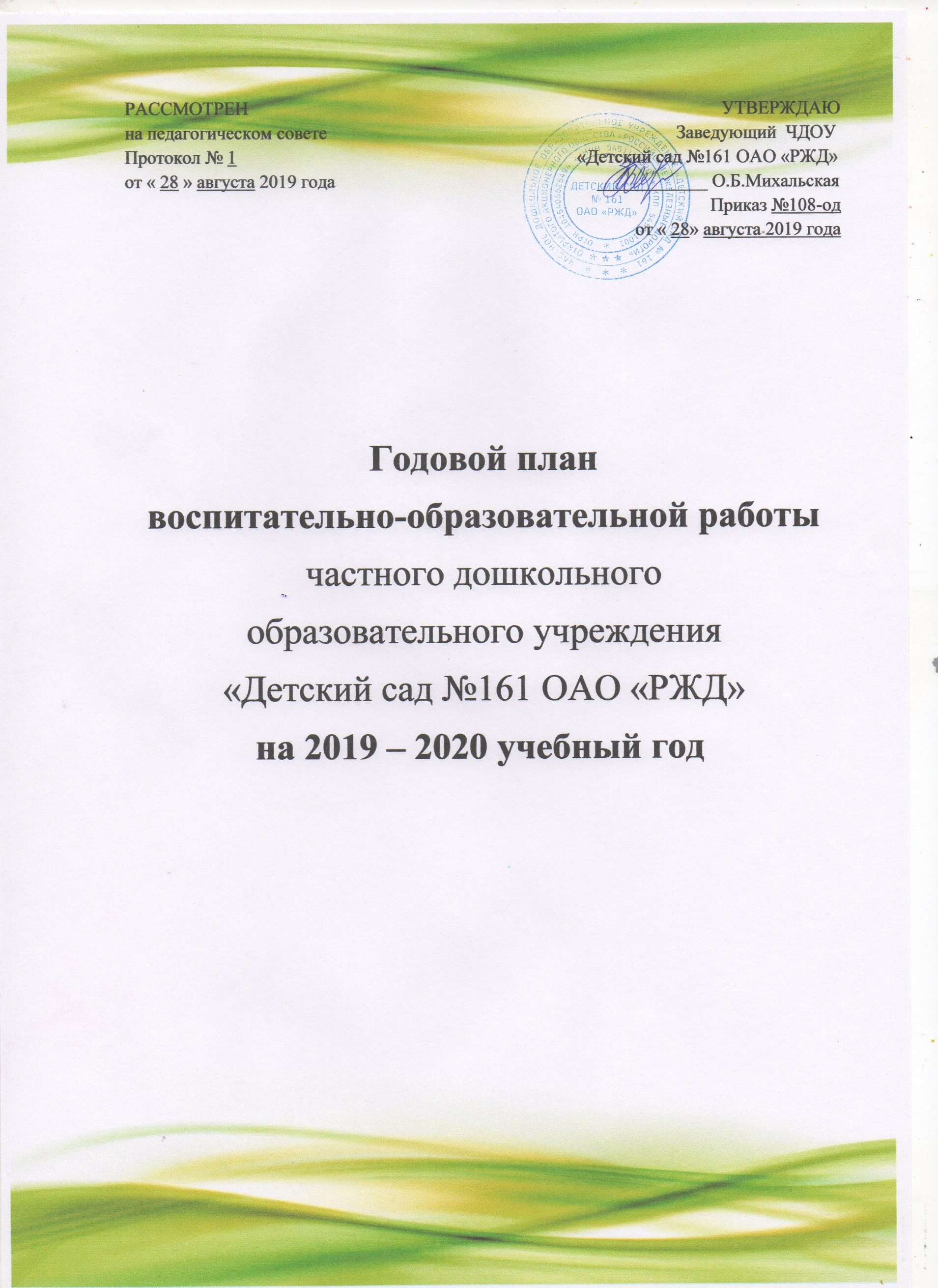 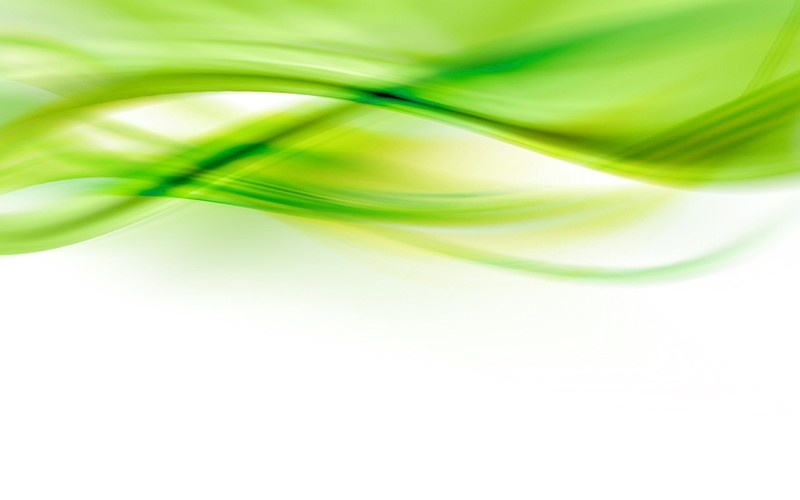 на педагогическом совете                                                                            Заведующий  ЧДОУ     Протокол № 1                                                                          «Детский сад №161 ОАО «РЖД»от « 28 » августа 2019 года                                                         ____________ О.Б.Михальская  Приказ №108-од                                                    от « 28» августа 2019 годаГодовой планвоспитательно-образовательной работычастного дошкольного образовательного учреждения«Детский сад №161 ОАО «РЖД»на 2019 – 2020 учебный год 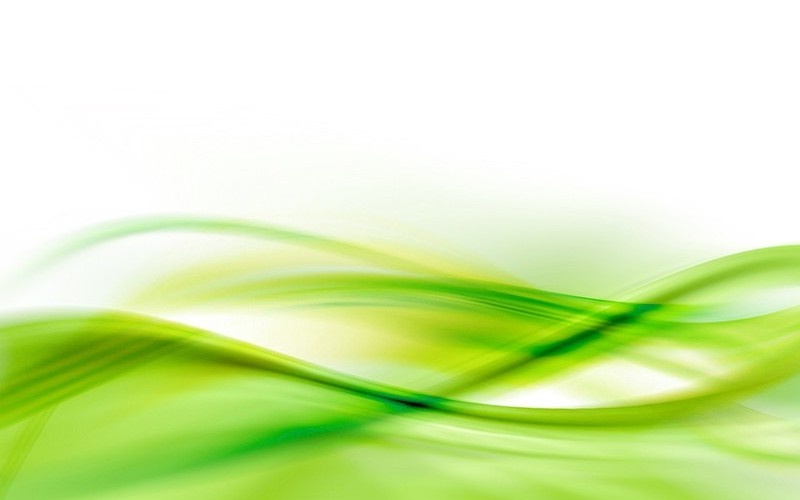 СОДЕРЖАНИЕИНФОРМАЦИОННАЯ  СПРАВКА О ДОУЮридический адрес учреждения:632334, Новосибирская область, город Барабинск, ул. Ермака, 5.Телефон: (383-61) 2-99-07Факс: (383-61) 7-27-83  Тел., факс: (8383-61) 7-27-83E-mail: ndou.ds161.bar@yandex.ru                     сайт:http://дс161ржд.рфЦель работы учреждения: всестороннее  воспитание и развитие детей, укрепление  их здоровья и развитие творческих способностей  в различных видах деятельности.Основными задачами учреждения являются:-охрана жизни и укрепление физического и психического здоровья детей;-обеспечение познавательно-речевого, социально-личностного, художественно-эстетического и физического развития детей;-воспитание с учётом возрастных категорий детей, гражданственности, уважения к правам  человека, любви к окружающей природе, Родине, семье;-взаимодействие с семьями детей для обеспечения полноценного развития детей;-оказание консультативной и методической помощи родителям (законным представителям) по вопросам воспитания, обучения и развития детей.Используемые программы обучения и воспитания:Основная общеобразовательная программа  ДОУ:-Примерная основная образовательная программа дошкольного образования «ОТ РОЖДЕНИЯ ДО ШКОЛЫ» под редакцией Н.Е.Вераксы, Т.С.Комаровой, М.А.Васильевой (Москва, 2015г).Программы коррекционного обучения:-Филичева Т.Б., Чиркина Г.В. «Программа логопедической работы по преодолению общего недоразвитию  речи у детей дошкольного возраста»Парциальные программы, реализуемые в рамках основного образовательного процесса:-Авдеева Н.Н., Князева О.Л., Стёркина Р.Б. «Основы безопасности и жизнедеятельности детей старшего дошкольного возраста»;-Ельцова О.М. «Подготовка старших дошкольников к обучению грамоте»;-Николаева С.Н. «Теория и методика экологического образования детей»;-Каплунова И.М, Новоскольцева И.А. «Программа музыкального воспитания детей дошкольного возраста «Ладушки»;-Пензулаева Л.И. «Физкультурные занятия в детском саду»;-Петерсон Л.Г., Холина Н.П. «Игралочка», «Раз-ступенька, два-ступенька…Практический курс математики для дошкольников»; -Радынова О.П. «Музыкальные шедевры»;Парциальные программы, реализуемые в рамках образовательного процесса, формируемой участниками образовательных отношений:-Блохина Е.В., Якунина Т.В. Программа «Железнодорожные традиции в воспитании дошкольников»Авторские программы:-«Хранители наследия Сибири» программа дополнительного образования по поликультурному развитию детей дошкольного возраста Авторы:Резваткина Елена Владимировна (старший воспитатель, высшая категория); Малышева Наталья Владимировна (воспитатель, высшая категория)Кем рецензирована: кандидат педагогических наук, доцент КФ НГПУ О.А. Тарасова, 2012г;-Программа дополнительного образования детей дошкольного возраста – вокальная студия «Шалунишки». Приобщение воспитанников к вокальному искусству.Автор: Гуляева Татьяна Ивановна (музыкальный руководитель, высшая категория)Кем рецензирована: заведующий кафедрой педагогики, кандидат педагогических наук Куйбышевский филиал ФГБОУ ВПО «НГПУ»  О.И. Мезенцева, 2015г;-Дополнительная общеобразовательная программа для взрослых по формированию здорового образа жизни «Стиль жизнь – здоровье!»Автор: Королева Евгения Викторовна (инструктор по физической культуре)Кем рецензирована: доцент кафедры педагогики Куйбышевского филиала ФГБОУ ВПО НГПУ, мастер спорта РФ И.А.Галай, 2017г.  -Коррекционная программа «Мы ловкие, умелые, ребятишки смелые» по развитию моторики.Автор: Сухинина Татьяна Викторовна (педагог-психолог, перваяквалификационная категория)Кем рецензирована: заведующий кафедрой психологии, кандидат психологических  наук Куйбышевский филиал ФГБОУ ВПО «НГПУ»   Е.В. Кузнецова, 2017г. -Дополнительная общеобразовательная программа «Барабинск-город железнодорожников»Авторы: Сказкина А.М. (воспитатель, высшая квалификационная категория);Помельцева М.В. (воспитатель)Кем рецензирована: заведующий кафедрой педагогики, кандидат педагогических наук Куйбышевский филиал ФГБОУ ВПО «НГПУ»   О.И. Мезенцева, 2017г.-Программа по формированию лексико-грамматического строя речи детей старшего дошкольного возраста  «Занимательная грамматика»Автор: Полекаренко Татьяна Александровна, учитель-логопедКем рецензирована: заведующий кафедрой педагогики, кандидат педагогических наук Куйбышевский филиал ФГБОУ ВПО «НГПУ»   О.И. Мезенцева, 2018г.Кадровый состав ДОУ:Образовательную деятельность осуществляют 24 педагога.Средний возраст педагогических работников – 42 года.По образованию:высшее образование –21 человек;среднее специальное – 3 человек.Количество педагогов, прошедших профессиональную переподготовку – 42%.Количество педагогов, имеющих награды и почетные звания -5 человек.Уровень квалификации:высшая квалификационная категория – 6 человек;первая квалификационная категория – 14 человек;без категории – 4 человека База данных педагогических работников.Краткая характеристика контингента воспитанниковВ Частном  дошкольном образовательном учреждении  «Детский сад №161 ОАО «РЖД» функционируют 9 групп, который посещают 205 детей в возрасте от 1 до 7 лет. Из них: раннего возраста  от 1 до 3-х лет – ранняя  группа (2); дошкольного возраста с 3-х до 4-х лет – младшая группа (1); дошкольного возраста с 4-х до 5-и лет – средняя группа (2);  дошкольного возраста с 5-и до 6-и лет – старшая группа (2);дошкольного возраста с 6-и до 7-и лет – подготовительная к школе группа (2);Все группы сформированы по  разновозрастному  принципу (приложение №1). Детей ясельного возраста   44 чел., в возрасте 3 года и старше – 161 чел., в том числе: 201 – дети работников железнодорожного транспорта (97%)АНАЛИЗ РАБОТЫ ДОУ ЗА 2018-2019 УЧЕБНЫЙ ГОДВ качестве основных направлений работы коллектива дошкольного учреждения на 2018-2019 учебный год были взяты: 1. Охрана жизни и укрепление здоровья детей, закаливание детского организма, пропаганда здорового образа жизни.2.Формирование экологической культуры воспитанников. Опыт и проблемы.3. Развитие предметно-пространственной развивающей среды в детском саду в соответствии ФГОС ДО. В этом учебном году педагогический коллектив ДОУ продолжал реализовывать основную образовательную программу ДОУ, разработанную в соответствии с ФГОС дошкольного образования, обеспечивающую равные стартовые возможности для всех дошкольников, разработанную на основе образовательной программы «От рождения до школы» под ред. Н. Е. Вераксы, Т. С. Комаровой, М. А. Васильевой.- 2014г, а также ряда парциальных программ.Для решения данных задач были намечены и проведены:советов педагогов –4, на каждом из которых были приняты решения к выполнению намеченных задач;консультаций – 3;встреча в семейной гостиной – 3;профессиональные конкурсы– 2.Первостепенная работа проводилась по здоровьесбережению детей в ДОУ посредством здоровьесберегающих технологий. Осуществлять целостный подход к качественному укреплению здоровья каждого ребенка и оказание ему помощи в соответствии с индивидуальными особенностями.         Для физического развития детей педагогами использовались различные формы организации физического воспитания: физкультурная образовательная деятельность, в том числе регулярные занятия на свежем воздухе,  утренняя гимнастика, дыхательная гимнастика, упражнения на релаксацию, пальчиковые упражнения, динамические паузы, создание условий для самостоятельной двигательной активности.  В течение года закреплялись, уточнялись знания детей о значении культуры и спорта. На достаточно высоком уровне проводились ежемесячные  спортивные мероприятия, досуги: Сезонные забавы, «Весёлые старты», тематические праздники, а также совместные с родителями: «Веселые старты» в спортивной школе (выездное) - сентябрь, «Вырастут ребята и пойдут в солдаты»,  «Ай да, папы, дочки и сыночки» - февраль, были организованы в начале и в конце учебного года сдача нормативов.Были организованы и проведены мероприятия в рамках Всероссийского детского оздоровительного конкурса «Супергерои против простуды и гриппа» (тематические занятия, конкурс на Лучший костюм Супергероя, Лучшая поделка и рисунок на тему профилактика гриппа  и ОРВИ с использованием образов любого из  Супергероев, противовирусный танец Супергероев). Количество участников – 40 воспитанников.Продолжалась  работа в рамках дорожного проекта «В  будущее дошкольного образования: сегодня!», который реализуется в дошкольных образовательных учреждениях ЗСЖД, в том числе и нашем ДОУ. На протяжении четырёх лет среда изменялась, трансформировалась, наполнялась, приводилась в соответствии ФГОС. В  группы  приобретена необходимая мебель,  материалы, пособия и игрушки, многое сделано руками педагогов и родителей. Не смотря на то, что работа началась в группах раннего возраста, сейчас включены в данный процесс педагоги всех возрастных групп и имеют опыт в данном направлении.Теперь   среда организована так, что каждый ребенок имеет возможность свободно заниматься любимым делом. Размещение оборудования по секторам (центрам развития) позволяет детям объединиться подгруппами по общим интересам. Обязательным в оборудовании являются материалы, активизирующие познавательную деятельность: развивающие игры, технические устройства и игрушки, модели, предметы для опытно-поисковой работы, большой выбор природных материалов коллекции, большие  напольные мягкие модули,  различные игровые маркеры, бизиборды, лэтбуки. Мы наблюдаем  то, как наша среда стала работать и  несёт в себе деятельностный характер - это видно потому как воспитанники могут самостоятельно учитывая свои желания и интересы действовать во всех центрах развития. А родители и педагоги привыкли к обновлённой среде: к уюту, к комфорту.В этом году был проведён конкурс на «Лучший физкультурный центр», в каждой группе  появился центр астрономии.В рамках данного проекта с целью повышения компетенции и обмену опыта ежегодно педагоги групп раннего и старшего дошкольного возраста, а также специалисты  принимали активное участие в консультациях,  практических семинарах, акциях, конкурсах.  В этом году   в семинарах участвовали педагоги раннего возраста и подготовительных групп, особое внимание уделялось работе учителя-логопеда.Развивающая среда не может быть построена окончательно. Вопрос организации предметно-развивающей среды ДОУ на сегодняшний день также является актуальным.  При организации предметно-пространственной среды в детском саду необходима сложная, многоплановая и высоко творческая деятельность всех участников образовательного процесса. Дальнейшая работа предполагает осуществление поиска инновационных подходов к организации предметно-развивающей среды в ДОУ, а так же развитие интереса родителей к указанной проблеме и мотивирование стремления к взаимодействию.Продолжалась огромная работа в рамках всероссийского природоохранного социально-образовательного  проекта «Эколята – Дошколята». В течение года проводилась   разносторонняя деятельность в детском саду с использованием образов сказочных героев «Эколят» – друзей и защитников Природы». В начале учебного года уже традицией стал праздник для детей подготовительных групп ДОУ №161 ОАО «РЖД» и детей 1 класса ж/д интерната №18 «Посвящение в эколята». Впервые в детском саду прошёл конкурс детских исследовательских работ среди детей старшего дошкольного возраста. и было представлено 8 проектов. Была проведена интеллектуальная игра КВН в рамках дня экологического образования совместно со  специалистом  ЭЧ-5 станции «Мы юные любители природы»В начале года прошла выставка из природного материала «Береги свою планету, ведь другой на свете нету!», где было  представлено 24 работы, выполненные маленькими воспитанниками совместно с родителями и педагогами. Данные поделки были отмечены структурным подразделением  Западно-Сибирской  дирекцией управления движением. 18 семей приняли участие в  смотре-конкурсе «Кормушка для птиц»,   организованная волонтёрским движением ЗСЖД в  рамках акции «Синичкин день».  	Совместно с педагогами и родителями воспитанники участвовали во всероссийском конкурсе рисунков «Здоровье планеты в моих руках».Продолжалась  работа в рамках  детско-взрослый проекта под руководством воспитателей Ивановой И.И. и Рысь Г.В. «Город – наш дом, не мусори в нем!». Внутри возрастных групп были проведены тематические природоохранные мероприятия: игры, беседы, разыгрывание  ситуаций, а также субботники, акции, экскурсия в компанию «Комфорт», которая занимается вывозом ТБО в многоквартирном и частном секторе. В декабре проведена выставка поделок из бросового материала «Елочка, живи». В этом году впервые участвовали в экологической акции в рамках регионального проекта «Разделяй и сохраняй». Результатом данной работы был сбор 281 килограмма макулатуры (21 место в рейтинге дошкольных учреждений Новосибирской области). Одним из новых подходов   по ознакомлению дошкольников с профессиями родителей является промышленный туризм. Посещение предприятий позволяет детям получить конкретные впечатления о современных  и традиционных  технологиях, заглянуть в мир «живого» производства.  В рамках социального проекта «Город мастеров» под руководством воспитателей Сказкиной А.М. и Помельцевой М.В. группа «Почемучки» организовали и провели  экскурсии: в техническую библиотеку г..Барабинска, банк ВТБ, к пожарному поезду города Барабинска. на вокзал города Барабинска, в типографию, на предприятие «Молочная азбука». В данном направлении важным и грандиозным мероприятием, проведённое в этом году стало дефиле «Профи-мода». В дефиле   приняло участие  62 воспитанника: от самых маленьких до подготовителых. Мы увидели представителей разных профессий: доктора, стюардессы, летчики, железнодорожники, педагоги, МЧС, военные, моряки, ученые, футболисты, художники, строители, электрики, стилисты, повара, гончар, кузнец, егерь и многие другие. Данная работа проведена в рамках долгосрочных проектов. Но в нашем учреждение развивается проектная деятельность в каждой возрастной группе. В течение года реализованы разнообразные краткосрочные проекты: группа «Черепашки»:  «В    детский сад с улыбкой»,группа «Колобки»: «Я люблю свою лошадку», «Волшебное солёное тесто»группа Теремок: «Хлеб всему голова», «Дружбой надо дорожить»группа «Непоседы»: «Варежка» и многие другие.Есть место быть социальным акциям. Волонтерский отряд  «Радость добрых дел» нашего детского сада из группы «Почемучки», организовавшая акцию «Добрый Букинист» и собиравшая книги, отданные  в социально-реабилитационный центр  для несовершеннолетних детей города Барабинска.«Книжку детям подарите». Организованы акция старшими группами: ветеранам подарены голубь мира, сделанные руками воспитанников и георгиевская ленточка.Организационно-педагогическая работа с детьми (праздники, развлечения, конкурсы и т.п.) в течение года складывалась успешно. Все запланированные мероприятия были проведены. Прошли на высоком  уровне, интересно и увлекательно тематические праздники: «Осенины», «День Матери», «Новый год», «23 февраля» и «8 марта», «Выпускные балы».Итоги  работы над поставленными задачами  отражаются в  выявлении итогового результата выполнения основной образовательной программы воспитанниками нашего учреждения по образовательным областям: 90,8% (92% -2018 год, 94% -2017 год) воспитанников освоили программу детского сада:Высокий уровень 43% (46%)Средний уровень 40% (48%)Низкий уровень 8% (6%) По результатам анализа образовательного процесса были выявлены значительные трудности по речевому развитию дошкольников. Поэтому на следующий учебный год этим проблемам необходимо уделить самое пристальное внимание.Индивидуальная коррекционная работа проводилась с 5 детьми ОВЗ. Из них 3 человека (2 мальчика и 1 девочка) обучались по АООП ДО ЗПР, 2 человека (1 мальчик и 1 девочка) – АООП ДО ТНР.Уровень речевого развития детей, зачисленных на коррекционные занятия на логопункт детского сада на 2018-2019 учебный год, позволяют обобщить следующие данные о дефектах речи детей:03.09.2018 – 27 человек, из них:а) ФН – 3 чел. б) ФФН – 18 чел. в) ОНР – 3 чел г) СНР (дети с ОВЗ) -3 чел.2. Количество детей прибывших в течение года – 4 чел.; 3. Количество детей, выбывших в течение года – 6 чел. 4. Количество детей на 01.05.2019 – 25 чел., из них:а) ФН – 0 чел. б) ФФН – 8 чел. в) ОНР – 2 чел. г) СНР (дети с ОВЗ) – 4 человека5. Количество выпущенных детей из логопункта – 24 чел. из них: а) с чистой речью – 15 чел. б) со значительным улучшением – 9 чел.: в) без значительного улучшения – 0 чел. 6. Количество детей, оставшихся для продолжения коррекционной работы – 6 чел. 7. Рекомендовано направить: а) в массовую школу – 24 чел. б) в подготовительную группу ДОУ – 2 чел. в) в среднюю группу ДОУ – 4 чел. (дети с ОВЗ)На каждого воспитанника, зачисленного на логопункт составлена индивидуальная программа речевого развития, заполнены речевые карты, заключено согласие с родителями на логопедическое сопровождение их ребёнка. На ребенка с ОНР, имеющим статус ОВЗ составлен индивидуальный образовательный маршрут работы.В 2018 – 2019 учебном году ЧДОУ № 161 выпустило 42 детей в общеобразовательные школы. Из них:Школа № 93 – 18 человек (43%);Школа-интернат № 18 – 9  человек (20%) из них 1 ребёнок (с ОВЗ);Школа № 3 – 8 человека (19%);Школа № 2 – 6 человек (15%);Школа № 47 – 1 человек (2%).Показателем профессионализма наших педагогов является участие самих педагогов и подготовка воспитанников  к конкурсам различного уровня. Впервые среди педагогов нашего учреждения прошёл конкурс профессионального мастерства «Воспитатель года»В копилке достижений педагогов дипломы победителей и лауреатов:-Большая медаль памяти М.Н.Мельникова XV регионального этнокультурного конкурса детей и взрослых  «Через прошлое к будущему» за педагогический проект «Куклы из бабушкиного сундука» (воспитатель: Малышева Н.В.)-Коллектив награжден медалью «Образовательная организация XXI века. Лига лидеров – 2018», которая подтверждена дипломом лауреата в номинации «Лидер в области внедрения инновационных технологий». Руководителю дошкольного учреждения Ольге Борисовне Михальской вручен знак «Эффективный руководитель – 2018». Кроме этого старший воспитатель Елена Владимировна Резваткина приняла участие в специальной номинации «Методист – новатор 2018» и стала лауреатом конкурса.Активно Педагоги транслируют опыт работы по данной теме в сети интернет во Всероссийских образовательных  изданий, профессиональных конкурсах «Продлёнка», «Альманах педагога», Социальная сеть работников образования.Воспитанники детского сада под руководством своих воспитателей  в течение учебного года были участниками нескольких конкурсов различного уровня и стали победителями данных конкурсов: под руководством музыкального руководителя Гуляевой Т.И. воспитанники вокальной студии «Шалунишки» награждены Дипломами Победителей и Лауреатов разных степеней (3 диплома) в  межтерриториальном фестивале-конкурсе «Поющий остров детства», Диплом лауреата в районном конкурсе по профилактике детского  дорожно-транспортного травматизма «Весело шагаем - о ПДД не забываем!».Конкурс ППД «Елочная игрушка»«Лучшая новогодняя игрушка ОАО «РЖД - 2019» по тематике «Многообразие национальных культур»Первый форум дошкольников «Детствоград-время открытий» в номинации «Содружество дошколят».В дошкольном учреждении ведется работа по формированию  системы  выявления,  развития  и  поддержки  одаренных  детей. Воспитанники  в возрасте от 4 до 7 лет в этом  учебном году были охвачены бесплатными дополнительными образовательными услугами:Вокальная студия «Шалунишки» Руководитель: Гуляева Т.И.«Весёлый балаган» кукольный театрРуководитель: Иванова И.И. «Мурзилки» изо-студияРуководитель: Коротыш В.В. «Паровозик из Почемучкино» кружок по железнодорожной направленностиРуководитель: Сказкина А.М.Клуб «Славянская кукла»Руководитель: Малышева Н.В.«Азбука безопасности»Руководитель: Помельцева М.В.Экологический кружок «Эко-знайка»Руководитель: Рысь Г.В.«Хореография»Руководитель: Толочнева И.Р.	Деятельность коллектива ДОУ в течение 2018 – 2019 учебного года была разнообразной и многоплановой. Достигнутые результаты работы, в целом, соответствуют поставленным в начале учебного года целям и задачам.Проведенный анализ образовательной деятельности показал на необходимость продолжить работу в следующих направлениях:1.Продолжать работу по охране и укреплению психофизического здоровья детей через формирование здоровьесберегающей развивающей среды в ДОУ и использование педагогических методик, а также тесного сотрудничества педагогов и родителей.2.Реализация образовательных технологий в практике ДОУ по экологическому воспитанию детей дошкольного возраста.3.Совершенствовать работу педагогов по развитию речи детей дошкольного возраста.4. Развитие предметно-пространственной развивающей среды в детском саду в соответствии ФГОС ДО. ОСНОВНЫЕ НАПРАВЛЕНИЯ РАБОТЫ НА 2019-2020 УЧЕБНЫЙ ГОДОхрана жизни и укреплениездоровья детей через формирование здоровьесберегающей развивающей среды в ДОУ и использование педагогических методик, а также тесного сотрудничества педагогов и родителей.Реализация образовательных технологий в практике ДОУ по экологическому воспитанию детей дошкольного возрастаСовершенствование работы педагогов по развитию речи детей дошкольного возраста. Развитие предметно-пространственной развивающей среды в детском саду в соответствии ФГОС ДО.МЕТОДИЧЕСКАЯ РАБОТАНормативно-правовое обеспечение деятельности ДОУЦель работы по реализации блока:  управление и организация деятельностью учреждения в соответствии с законодательными нормами Российской Федерации.Информационно-аналитическая деятельность.Цель работы по реализации блока: совершенствование и развитие управленческих функций, получение позитивных результатов работы посредством информационно-аналитической деятельности.Педагогические советыЦель работы: объединить усилия коллектива ДОУ для повышения уровня воспитательно-образовательного процесса, использование в практике достижений педагогической науки и передового опыта.СОВЕТ ПЕДАГОГОВ28 августа 2019 годаСОВЕТ ПЕДАГОГОВ28 ноября 2019 годаСОВЕТ ПЕДАГОГОВ31  января 2020 годаСОВЕТ ПЕДАГОГОВ25 апреля 2020 годаСОВЕТ ПЕДАГОГОВ21 мая 2020 годаОрганизационно-методическая деятельностьЦель работы по реализации блока:  обновление содержания дошкольного образования, повышение профессионального мастерства педагогических работников, своевременное оказание им методической помощи.РАБОТА С КАДРАМИАттестация педагогических кадровЦель работы по реализации блока: повышение профессионального уровня педагогов, присвоение более высокой квалификационной категории. Обеспечение непрерывности процесса самообразования и самосовершенствования.Самообразование педагоговРасстановка педагогических кадров на 2019-2020 учебный годОсуществление контроля, изучение состояния образовательной работы с детьми.Цель работы по реализации блока:  совершенствование работы ДОУ в целом, выявление уровня реализации годовых и других доминирующих задач деятельности детского сада.ВЗАИМОДЕЙСТВИЕ ДОУ  С СЕМЬЯМИ ВОСПИТАННИКОВКлючевые мероприятия для детей и родителейЦель работы по реализации блока:  музыкально-эстетическое и физическое  развитие воспитанниковТематика  родительских собраний на 2019-2020 учебный годприложение 1Возрастные  особенности развития детей дошкольного возрастаВторая группа детей раннего возраста (от 1 года до 2 лет)Ежемесячная прибавка в весе составляет 200-250 г, а в росте 1 см.Продолжается совершенствование строения и функций внутренних органов, костной, мышечной и центральной нервной системы. Повышается работоспособность нервных клеток. Длительность каждого периода активного бодрствования у детей до полутора лет составляет 3-4 часа, у детей двух лет — 4-5,5 часа.На развитие основных движений ребенка частично влияют пропорции его тела: короткие ноги, длинное туловище, большая голова. Малыш до полутора лет часто падает при ходьбе, не всегда может вовремя остановиться, обойти препятствие. Несовершенна и осанка. Вследствие недостаточного развития мышечной системы ребенку трудно долго выполнять однотипные движения, например, ходить с мамой «только за ручку».Постепенно совершенствуется ходьба. Дети учатся свободно передвигаться на прогулке: они взбираются на бугорки, ходят по траве, перешагивают через небольшие препятствия, например, палку, лежащую на земле. Исчезает шаркающая походка. В подвижных играх и на музыкальных занятиях дети делают боковые шаги, медленно кружатся на месте.В начале второго года дети много лазают: взбираются на горку, на диванчики, а позже (приставным шагом) и на шведскую стенку. Они также перелезают через бревно, подлезают под скамейку, пролезают через обруч. После полутора лет у малышей кроме основных развиваются и подражательные движения (мишке, зайчику).В простых подвижных играх и плясках дети привыкают координировать свои движения и действия друг с другом (при числе участвующих не более 8-10). При обучении и правильном подборе игрового материала дети осваивают действия с разнообразными игрушками: разборными (пирамиды, матрешки и др.), строительным материалом и сюжетными игрушками (куклы с атрибутами к ним, мишки). Эти действия ребенок воспроизводит по подражанию после показа взрослого.Постепенно из отдельных действий складываются «цепочки», и малыш учится доводить предметные действия до результата: заполняет колечками всю пирамиду, подбирая их по цвету и размеру, из строительного материала возводит по образцу забор, паровозик, башенку и другие несложные постройки.Значительные перемены происходят и в действиях с сюжетными игрушками. Дети начинают переносить разученное действие с одной игрушкой (кукла) на другие (мишки, зайки); они активно ищут предмет, необходимый для завершения действия (одеяло, чтобы уложить куклу спать, мисочку, чтобы накормить мишку).Воспроизводя подряд 2-3 действия, они сначала не ориентируются на то, как это бывает в жизни: спящую куклу, например, вдруг начинают катать на машинке. К концу второго года в игровых действиях детей уже отражается привычная им жизненная последовательность: погуляв с куклой, кормят ее и укладывают спать.Бытовые действия с сюжетными игрушками дети воспроизводят на протяжении всего периода дошкольного детства. Но при этом дети 3-5 лет и старше устраивают из каждого действия «многозвеньевой ритуал». Перед едой кукле вымоют руки, завяжут салфетку, проверят, не горяча ли каша, кормить будут ложкой, а пить дадут из чашки. Всего этого на втором году нет. Ребенок просто подносит миску ко рту куклы. Аналогично он поступает и в других ситуациях. Этими особенностями объясняется простота подбора сюжетных игрушек и атрибутов к ним.Изложенное дает основание считать, что на втором году из отдельных действий складываются элементы, основа деятельности, свойственной дошкольному детству: предметная с характерным для нее сенсорным уклоном, конструктивная и сюжетно-ролевая игра (последнюю на втором году можно считать лишь отобразительной).Успехи в развитии предметно-игровой деятельности сочетаются с ее неустойчивостью, особенно заметной при дефектах воспитания. Имея возможность приблизиться к любому предмету, попавшему в поле зрения, ребенок бросает то, что держит в руках, и устремляется к нему. Постепенно это можно преодолеть.Второй год жизни — период интенсивного формирования речи. Связи между предметом (действием) и словами, их обозначающими, формируются в 6-10 раз быстрее, чем в конце первого года. При этом понимание речи окружающих по-прежнему опережает умение говорить.Дети усваивают названия предметов, действий, обозначения некоторых качеств и состояний. Благодаря этому можно организовать деятельность и поведение малышей, формировать и совершенствовать восприятие, в том числе составляющие основу сенсорного воспитания.В процессе разнообразной деятельности со взрослыми дети усваивают, что одно и то же действие может относиться к разным предметам: «надень шапку, надень колечки на пирамидку и т.д.».Важным приобретением речи и мышления является формирующаяся на втором году жизни способность обобщения. Слово в сознании ребенка начинает ассоциироваться не с одним предметом, а обозначать все предметы, относящиеся к этой группе, несмотря на различие по цвету, размеру и даже внешнему виду (кукла большая и маленькая, голышом и одетая, кукла-мальчик и кукла-девочка). Способность обобщения позволяет детям узнавать предметы, изображенные на картинке, в то время как в начале года на просьбу показать какой-либо предмет малыш ориентировался на случайные несущественные признаки. Так, словом «киса» он мог обозначать и кошку, и меховой воротник.Малыш привыкает к тому, что между предметами существуют разные связи, а взрослые и дети действуют в разных ситуациях, поэтому ему понятны сюжетные инсценировки (показ игрушек, персонажей кукольного и настольного театра).Впечатления от таких показов, заинтересованного рассматривания сохраняются в памяти. Поэтому дети старше полутора лет способны поддерживать диалог-воспоминание со взрослым о недавних событиях или вещах, связанных с их личным опытом: «Куда ходили?» — «Гулять». — «Кого видели?» — «Собачку». — «Кого кормили зернышками?» — «Птичку».Активный словарь на протяжении года увеличивается неравномерно. К полутора годам он равен примерно 20-30 словам. После 1 года 8-10 месяцев происходит скачок, развивается активно используемый словарь. В нем много глаголов и существительных, встречаются простые прилагательные и наречия (тут, там, туда и т.д.), а также предлоги. Упрощенные слова (ту-ту, ав-ав) заменяются обычными, пусть и несовершенными в фонетическом отношении. После полутора лет ребенок чаще всего воспроизводит контур слова (разное число слогов), наполняя его звуками-заместителями, более или менее близкими по звучанию слышимому образцу.Попытки улучшить произношение, повторяя слово за взрослым, в этом возрасте не приносят успеха. Это становится возможным лишь на третьем году. Ребенок в большинстве случаев после полутора лет правильно произносит губно-губные звуки (п, б, м), передние небоязычные (т, д, и), задние небоязычные (г, х).Свистящие, шипящие и сонорные звуки, а также слитные фонемы в словах, произносимых ребенком, встречаются крайне редко.Вначале произносимое ребенком слово является целым предложением. Так. слова «бах, упала» в одних случаях обозначают, что малыш уронил игрушку, в других — что он сам упал и ушибся.К полутора годам в высказываниях детей появляются двухсловные предложения, а в конце второго года обычным становится использование трех-, четырехсловных предложений.Ребенок старше полутора лет активно обращается ко взрослым с вопросами. Но выражает их преимущественно интонационно: «И я куся?» — то есть «Ира кушала?»Вопросительными словами дети пользуются реже, но могут спросить: «Где платок?», «Баба куда пошла?», «Это что?»На втором году жизни ребенок усваивает имена взрослых и детей, с которыми общается повседневно, а также некоторые родственные отношения (мама, папа, бабушка). Он понимает элементарные человеческие чувства, обозначаемые словами «радуется», «сердится», «испугался», «жалеет». В речи появляются оценочные суждения: «плохой», «хороший», «красивый».Совершенствуется самостоятельность детей в предметно-игровой деятельности и самообслуживании. Малыш овладевает умением самостоятельно есть любую пищу, умываться и мыть руки, приобретает навыки опрятности.Расширяется ориентировка в ближайшем окружении. Знание того, как называются части помещения, группы (мебель, одежда, посуда) помогает ребенку выполнять несложные (из одного, а к концу года из 2-3 действий) поручения взрослых. Постепенно он привыкает соблюдать элементарные правила поведения, обозначаемые словами «можно», «нельзя», «нужно». Общение со взрослым носит деловой, объектно-направленный характер.На втором году закрепляется и углубляется потребность общения со взрослым по самым разным поводам. При этом к двум годам дети постепенно переходят от языка жестов, мимики, выразительных звукосочетаний к выражению просьб, желаний, предложений с помощью слов и коротких фраз. Так речь становится основным средством общения со взрослым, хотя в этом возрасте ребенок охотно говорит только с близкими, хорошо знакомыми ему людьми.На втором году жизни у детей сохраняется и развивается тип эмоционального взаимообщения. По двое-трое они самостоятельно играют друг с другом в разученные ранее при помощи взрослого игры («Прятки», "Догонялки»). Однако опыт взаимообщения у детей невелик и основа его еще не сформирована. Имеет место непонимание со стороны предполагаемого партнера. Ребенок может расплакаться и даже ударить жалеющего его. Он активно протестует против вмешательства в свою игру. Игрушка в руках другого гораздо интереснее для малыша, чем та, что стоит рядом. Отобрав ее у соседа, но не зная, что делать дальше, малыш ее просто бросает. Взаимообщение детей в течение дня возникает, как правило, в предметно-игровой деятельности и режимных процессах, а поскольку предметно-игровые действия и самообслуживание только формируются, самостоятельность, заинтересованность в их выполнении следует всячески оберегать.Детей приучают соблюдать «дисциплину расстояния», и они осваивают умение играть и действовать рядом, не мешая друг другу, вести себя в группе соответствующим образом: не лезть в тарелку соседа, подвинуться на диванчике, чтобы мог сесть еще один ребенок, не шуметь в спальне и т.д. При этом они пользуются простыми словами: «на» («возьми»), «дай», «пусти», «не хочу» и др.На фоне самостоятельной деятельности каждого малыша нужно формировать совместные действия. Сначала по подсказке взрослого, а к двум годам самостоятельно дети способны помогать друг другу: принести предмет, необходимый для продолжения игры (кубики, колечки для пирамидки, одеяло для куклы). Подражая маме или воспитателю, один малыш пытается «накормить, причесать» другого.Возможны несложные плясовые действия малышей парами на музыкальных занятиях.Основными приобретениями второго года жизни можно считать совершенствование основных движений, особенно ходьбы. Подвижность ребенка порой даже мешает ему сосредоточиться на спокойных занятиях. Наблюдается быстрое и разноплановое развитие предметно-игрового поведения, благодаря чему к концу пребывания детей во второй группе раннего возраста у них формируются компоненты всех видов деятельности, характерных для периода дошкольного детства.Происходит быстрое развитие разных сторон речи и ее функций. Хотя темп развития понимания речи окружающих по-прежнему опережает умение говорить, в конце второго года активный словарь состоит уже из 200-300 слов. С помощью речи можно организовать поведение ребенка, а речь самого малыша становится основным средством общения со взрослым.С одной стороны, возрастает самостоятельность ребенка во всех сферах жизни, с другой — он осваивает правила поведения в группе (играть рядом, не мешая другим, помогать, если это понятно и несложно). Все это является основой для развития в будущем совместной игровой деятельности.Первая младшая группа (от 2 до 3 лет)На третьем году жизни дети становятся самостоятельнее. Продолжают развиваться предметная деятельность, деловое сотрудничество ребенка и взрослого; совершенствуются восприятие, речь, начальные формы произвольного поведения, игры, наглядно-действенное мышление, в конце года появляются основы наглядно-образного мышления.Развитие предметной деятельности связано с усвоением культурных способов действия с различными предметами. Совершенствуются соотносящие и орудийные действия.Умение выполнять орудийные действия развивает произвольность, преобразуя натуральные формы активности в культурные на основе предлагаемой взрослыми модели, которая выступает в качестве не только объекта для подражания, но и образца, регулирующего собственную активность ребенка.В ходе совместной с взрослыми предметной деятельности продолжает развиваться понимание речи. Слово отделяется от ситуации и приобретает самостоятельное значение. Дети продолжают осваивать названия окружающих предметов, учатся выполнять словесные просьбы взрослых, ориентируясь в пределах ближайшего окружения.Количество понимаемых слов значительно возрастает. Совершенствуется регуляция поведения в результате обращения взрослых к ребенку, который начинает понимать не только инструкцию, но и рассказ взрослых.Интенсивно развивается активная речь детей. К трем годам они осваивают основные грамматические структуры, пытаются строить сложные и сложноподчиненные предложения, в разговоре с взрослым используют практически все части речи. Активный словарь достигает примерно 1500–2500слов.К концу третьего года жизни речь становится средством общения ребенка со сверстниками. В этом возрасте у детей формируются новые виды деятельности: игра, рисование, конструирование.Игра носит процессуальный характер, главное в ней — действия, которые совершаются с игровыми предметами, приближенными к реальности. В середине третьего года жизни широко используются действия с предметами-заместителями.Появление собственно изобразительной деятельности обусловлено тем, что ребенок уже способен сформулировать намерение изобразить какой-либо предмет. Типичным является изображение человека в виде «головонога» — окружности и отходящих от нее линий.На третьем году жизни совершенствуются зрительные и слуховые ориентировки, что позволяет детям безошибочно выполнять ряд заданий: осуществлять выбор из 2–3предметов по форме, величине и цвету; различать мелодии; петь.Совершенствуется слуховое восприятие, прежде всего фонематический слух. К трем годам дети воспринимают все звуки родного языка, но произносят их с большими искажениями.Основной формой мышления является наглядно-действенная. Ее особенность заключается в том, что возникающие в жизни ребенка проблемные ситуации разрешаются путем реального действия с предметами.К концу третьего года жизни у детей появляются зачатки наглядно-образного мышления. Ребенок в ходе предметно-игровой деятельности ставит перед собой цель, намечает план действия и т. п.Для детей этого возраста характерна неосознанность мотивов, импульсивность и зависимость чувств и желаний от ситуации. Дети легко заражаются эмоциональным состоянием сверстников. Однако в этот период начинает складываться и произвольность поведения. Она обусловлена развитием орудийных действий и речи. У детей появляются чувства гордости и стыда, начинают формироваться элементы самосознания, связанные с идентификацией с именем и полом. Ранний возраст завершается кризисом трех лет. Ребенок осознает себя как отдельного человека, отличного от взрослого. У него формируется образ Я. Кризис часто сопровождается рядом отрицательных проявлений: негативизмом, упрямством, нарушением общения с взрослым и др. Кризис может продолжаться от нескольких месяцев до двух лет.Вторая младшая группа (от 3 до 4 лет)В возрасте 3–4лет ребенок постепенно выходит за пределы семейного круга. Его общение становится вне ситуативным. Взрослый становится для ребенка не только членом семьи, но и носителем определенной общественной функции. Желание ребенка выполнять такую же функцию приводит к противоречию с его реальными возможностями. Это противоречие разрешается через развитие игры, которая становится ведущим видом деятельности в дошкольном возрасте.Главной особенностью игры является ее условность: выполнение одних действий с одними предметами предполагает их отнесенность к другим действиям с другими предметами. Основным содержанием игры младших дошкольников являются действия с игрушками и предметами-заместите-лями. Продолжительность игры небольшая. Младшие дошкольники ограничиваются игрой с одной-двумя ролями и простыми, неразвернутыми сюжетами. Игры с правилами в этом возрасте только начинают формироваться.Изобразительная деятельность ребенка зависит от его представлений о предмете. В этом возрасте они только начинают формироваться. Графические образы бедны. У одних детей в изображениях отсутствуют детали, у других рисунки могут быть более детализированы. Дети уже могут использовать цвет.Большое значение для развития мелкой моторики имеет лепка.Младшие дошкольники способны под руководством взрослого вылепить простые предметы.Известно, что аппликация оказывает положительное влияние на развитие восприятия. В этом возрасте детям доступны простейшие виды аппликации.Конструктивная деятельность в младшем дошкольном возрасте ограничена возведением несложных построек по образцу и по замыслу.В младшем дошкольном возрасте развивается перцептивная деятельность. Дети от использования предэталонов — индивидуальных единиц восприятия, переходят к сенсорным эталонам — культурно-выработанным средствам восприятия. К концу младшего дошкольного возраста дети могут воспринимать до 5 и более форм предметов и до 7 и более цветов, способны дифференцировать предметы по величине, ориентироваться в пространстве группы детского сада, а при определенной организации образовательного процесса—ив помещении всего дошкольного учреждения.Развиваются память и внимание. По просьбе взрослого дети могут запомнить 3–4слова и5–6названий предметов. К концу младшего дошкольного возраста они способны запомнить значительные отрывки из любимых произведений.Продолжает развиваться наглядно-действенное мышление. При этом преобразования ситуаций в ряде случаев осуществляются на основе целенаправленных проб с учетом желаемого результата. Дошкольники способны установить некоторые скрытые связи и отношения между предметами.В младшем дошкольном возрасте начинает развиваться воображение, которое особенно наглядно проявляется в игре, когда одни объекты выступают в качестве заместителей других.Взаимоотношения детей обусловлены нормами и правилами. В результате целенаправленного воздействия они могут усвоить относительно большое количество норм, которые выступают основанием для оценки собственных действий и действий других детей.Взаимоотношения детей ярко проявляются в игровой деятельности.Они скорее играют рядом, чем активно вступают во взаимодействие.Однако уже в этом возрасте могут наблюдаться устойчивые избирательные взаимоотношения. Конфликты между детьми возникают преимущественно по поводу игрушек. Положение ребенка в группе сверстников во многом определяется мнением воспитателя.В младшем дошкольном возрасте можно наблюдать соподчинение мотивов поведения в относительно простых ситуациях. Сознательное управление поведением только начинает складываться; во многом поведение ребенка еще ситуативно. Вместе с тем можно наблюдать и случаи ограничения собственных побуждений самим ребенком, сопровождаемые словесными указаниями. Начинает развиваться самооценка, при этом дети в значительной мере ориентируются на оценку воспитателя. Продолжает развиваться также их половая идентификация, что проявляетсяв характере выбираемых игрушек и сюжетов.Средняя группа (от 4 до 5 лет)В игровой деятельности детей среднего дошкольного возраста появляются ролевые взаимодействия. Они указывают на то, что дошкольники начинают отделять себя от принятой роли. В процессе игры роли могут меняться. Игровые действия начинают выполняться не ради них самих, а ради смысла игры. Происходит разделение игровых и реальных взаимодействий детей.Значительное развитие получает изобразительная деятельность. Рисунок становится предметным и детализированным. Графическое изображение человека характеризуется наличием туловища, глаз, рта, носа, волос, иногда одежды и ее деталей. Совершенствуется техническая сторона изобразительной деятельности. Дети могут рисовать основные геометрические фигуры, вырезать ножницами, наклеивать изображения на бумагу и т.д.Усложняется конструирование. Постройки могут включать 5–6деталей. Формируются навыки конструирования по собственному замыслу, а также планирование последовательности действий.Двигательная сфера ребенка характеризуется позитивными изменениями мелкой и крупной моторики. Развиваются ловкость, координация движений. Дети в этом возрасте лучше, чем младшие дошкольники, удерживают равновесие, перешагивают через небольшие преграды. Усложняются игры с мячом.К концу среднего дошкольного возраста восприятие детей становится более развитым. Они оказываются способными назвать форму, на которую похож тот или иной предмет. Могут вычленять в сложных объектах простые формы и из простых форм воссоздавать сложные объекты. Дети способны упорядочить группы предметов по сенсорному признаку — величине, цвету; выделить такие параметры, как высота, длина и ширина. Совершенствуется ориентация в пространстве.Возрастает объем памяти. Дети запоминают до 7–8названий предметов. Начинает складываться произвольное запоминание: дети способны принять задачу на запоминание, помнят поручения взрослых, могут выучить небольшое стихотворение и т. д.Начинает развиваться образное мышление. Дети способны использовать простые схематизированные изображения для решения несложных задач. Дошкольники могут строить по схеме, решать лабиринтные задачи. Развивается предвосхищение. На основе пространственного расположения объектов дети могут сказать, что произойдет в результате их взаимодействия. Однако при этом им трудно встать на позицию другого наблюдателя и во внутреннем плане совершить мысленное преобразование образа.Для детей этого возраста особенно характерны известные феномены Ж. Пиаже: сохранение количества, объема и величины. Например, если им предъявить три черных кружка из бумаги и семь белых кружков из бумаги и спросить: «Каких кружков больше — черных или белых?», большинство ответят, что белых больше. Но если спросить: «Каких больше — белых или бумажных?», ответ будет таким же — больше белых.Продолжает развиваться воображение. Формируются такие его особенности, как оригинальность и произвольность. Дети могут самостоятельно придумать небольшую сказку на заданную тему.Увеличивается устойчивость внимания. Ребенку оказывается доступной сосредоточенная деятельность в течение 15–20минут. Он способен удерживать в памяти при выполнении каких-либо действий несложное условие.В среднем дошкольном возрасте улучшается произношение звукови дикция. Речь становится предметом активности детей. Они удачно имитируют голоса животных, интонационно выделяют речь тех или иных персонажей. Интерес вызывают ритмическая структура речи, рифмы.Развивается грамматическая сторона речи. Дошкольники занимаются словотворчеством на основе грамматических правил. Речь детей при взаимодействии друг с другом носит ситуативный характер, а при общении с взрослым становится вне ситуативной.Изменяется содержание общения ребенка и взрослого. Оно выходит за пределы конкретной ситуации, в которой оказывается ребенок.Ведущим становится познавательный мотив. Информация, которую ребенок получает в процессе общения, может быть сложной и трудной для понимания, но она вызывает у него интерес.У детей формируется потребность в уважении со стороны взрослого, для них оказывается чрезвычайно важной его похвала. Это приводит к их повышенной обидчивости на замечания. Повышенная обидчивостьпредставляет собой возрастной феномен.Взаимоотношения со сверстниками характеризуются избирательностью, которая выражается в предпочтении одних детей другим. Появляются постоянные партнеры по играм. В группах начинают выделяться лидеры. Появляются конкурентность, соревновательность. Последняя важна для сравнения себя с другим, что ведет к развитию образа Я ребенка, его детализации.Основные достижения возраста связаны с развитием игровой деятельности; появлением ролевых и реальных взаимодействий; с развитием изобразительной деятельности; конструированием по замыслу, планированием; совершенствованием восприятия, развитием образного мышления и воображения, эгоцентричностью познавательной позиции; развитием памяти, внимания, речи, познавательной мотивации; формированием потребности в уважении со стороны взрослого, появлением обидчивости, конкурентности, соревновательности со сверстниками; дальнейшим развитием образа Я ребенка, его детализацией.Старшая группа (от 5 до 6 лет)Дети шестого года жизни уже могут распределять роли до начала игры и строить свое поведение, придерживаясь роли. Игровое взаимодействие сопровождается речью, соответствующей и по содержанию, и интонационно взятой роли. Речь, сопровождающая реальные отношения детей, отличается от ролевой речи. Дети начинают осваивать социальные отношения и понимать подчиненность позиций в различных видах деятельности взрослых, одни роли становятся для них более привлекательными, чем другие. При распределении ролей могут возникать конфликты, связанные с субординацией ролевого поведения. Наблюдается организация игрового пространства, в котором выделяются смысловой «центр» и «периферия». (В игре «Больница» таким центром оказывается кабинет врача, в игре «Парикмахерская» — зал стрижки, а зал ожидания выступает в качестве периферии игрового пространства.) Действия детей в играх становятся разнообразными.Развивается изобразительная деятельность детей. Это возраст наиболее активного рисования. В течение года дети способны создать до двух тысяч рисунков. Рисунки могут быть самыми разными по содержанию: это и жизненные впечатления детей, и воображаемые ситуации, и иллюстрации к фильмам и книгам. Обычно рисунки представляют собой схематичные изображения различных объектов, но могут отличаться оригинальностью композиционного решения, передавать статичные и динамичные отношения. Рисунки приобретают сюжетный характер; достаточно часто встречаются многократно повторяющиеся сюжеты с небольшими или, напротив, существенными изменениями. Изображение человека становится более детализированным и пропорциональным. По рисунку можно судить о половой принадлежности и эмоциональном состоянии изображенного человека.Конструирование характеризуется умением анализировать условия, в которых протекает эта деятельность. Дети используют и называют различные детали деревянного конструктора. Могут заменить детали постройки в зависимости от имеющегося материала. Овладевают обобщенным способом обследования образца. Дети способны выделять основные части предполагаемой постройки. Конструктивная деятельность может осуществляться на основе схемы, по замыслу и по условиям.Появляется конструирование в ходе совместной деятельности.Дети могут конструировать из бумаги, складывая ее в несколько раз (два, четыре, шесть сгибаний); из природного материала. Они осваивают два способа конструирования: 1) от природного материала к художественному образу (ребенок «достраивает» природный материал до целостного образа, дополняя его различными деталями); 2) от художественного образа к природному материалу (ребенок подбирает необходимый материал, для того чтобы воплотить образ).Продолжает совершенствоваться восприятие цвета, формы и величины, строения предметов; систематизируются представления детей. Они называют не только основные цвета и их оттенки, но и промежуточные цветовые оттенки; форму прямоугольников, овалов, треугольников. Воспринимают величину объектов, легко выстраивают в ряд — по возрастанию или убыванию — до 10 различных предметов.Однако дети могут испытывать трудности при анализе пространственного положения объектов, если сталкиваются с несоответствием формы и их пространственного расположения. Это свидетельствует о том, что в различных ситуациях восприятие представляет для дошкольников известные сложности, особенно если они должны одновременно учитывать несколько различных и при этом противоположных признаков.В старшем дошкольном возрасте продолжает развиваться образное мышление. Дети способны не только решить задачу в наглядном плане, нои совершить преобразования объекта, указать, в какой последовательности объекты вступят во взаимодействие и т. д. Однако подобные решения окажутся правильными только в том случае, если дети будут применять адекватные мыслительные средства. Среди них можно выделить схематизированные представления, которые возникают в процессе наглядного моделирования; комплексные представления, отражающие представления детей о системе признаков, которыми могут обладать объекты, а также представления, отражающие стадии преобразования различных объектов и явлений (представления о цикличности изменений): представления о смене времен года, дня и ночи, об увеличении и уменьшении объектов в результате различных воздействий, представления о развитии и т. д. Кроме того, продолжают совершенствоваться обобщения, что является основой словесно-логического мышления. В дошкольном возрасте у детей еще отсутствуют представления о классах объектов. Дети группируют объекты по признакам, которые могут изменяться, однако начинают формироваться операции логического сложения и умножения классов. Так, например, старшие дошкольники при группировке объектов могут учитывать два признака: цвет и форму (материал) и т. д.Как показали исследования отечественных психологов, дети старшего дошкольного возраста способны рассуждать и давать адекватные причинные объяснения, если анализируемые отношения не выходят за пределы их наглядного опыта. Развитие воображения в этом возрасте позволяет детям сочинять достаточно оригинальные и последовательно разворачивающиеся истории. Воображение будет активно развиваться лишь при условии проведения специальной работы по его активизации.Продолжают развиваться устойчивость, распределение, переключаемость внимания. Наблюдается переход от непроизвольного к произвольному вниманию.Продолжает совершенствоваться речь, в том числе ее звуковая сторона. Дети могут правильно воспроизводить шипящие, свистящие и сонорные звуки. Развиваются фонематический слух, интонационная выразительность речи при чтении стихов в сюжетно-ролевой игре и в повседневной жизни.Совершенствуется грамматический строй речи. Дети используют практически все части речи, активно занимаются словотворчеством. Богаче становится лексика: активно используются синонимы и антонимы.Развивается связная речь. Дети могут пересказывать, рассказывать по картинке, передавая не только главное, но и детали.Достижения этого возраста характеризуются распределением ролей в игровой деятельности; структурированием игрового пространства; дальнейшим развитием изобразительной деятельности, отличающейся высокой продуктивностью; применением в конструировании обобщенного способа обследования образца; усвоением обобщенных способов изображения предметов одинаковой формы.Восприятие в этом возрасте характеризуется анализом сложных форм объектов; развитие мышления сопровождается освоением мыслительных средств (схематизированные представления, комплексные представления, представления о цикличности изменений); развиваются умение обобщать, причинное мышление, воображение, произвольное внимание, речь, образ Я.Подготовительная к школе группа (от 6 до 7 лет)В сюжетно-ролевых играх дети подготовительной к школе группы начинают осваивать сложные взаимодействия людей, отражающие характерные значимые жизненные ситуации, например, свадьбу, рождение ребенка, болезнь, трудоустройство и т. д.Игровые действия детей становятся более сложными, обретают особый смысл, который не всегда открывается взрослому. Игровое пространство усложняется. В нем может быть несколько центров, каждый из которых поддерживает свою сюжетную линию. При этом дети способны отслеживать поведение партнеров по всему игровому пространству и менять свое поведение в зависимости от места в нем. Так, ребенок уже обращается к продавцу не просто как покупатель, а как покупатель-мама или покупатель-шофери т. п. Исполнение роли акцентируется не только самой ролью, но и тем, в какой части игрового пространства эта роль воспроизводится. Например, исполняя роль водителя автобуса, ребенок командует пассажирами и подчиняется инспектору ГИБДД. Если логика игры требует появления новой роли, то ребенок может по ходу игры взять на себя новую роль, сохранив при этом роль, взятую ранее. Дети могут комментировать исполнение роли тем или иным участником игры.Образы из окружающей жизни и литературных произведений, передаваемые детьми в изобразительной деятельности, становятся сложнее.Рисунки приобретают более детализированный характер, обогащается их цветовая гамма. Более явными становятся различия между рисунками мальчиков и девочек. Мальчики охотно изображают технику, космос, военные действия и т. п. Девочки обычно рисуют женские образы: принцесс, балерин, моделей и т. д. Часто встречаются и бытовые сюжеты: мама и дочка, комната и т. д.Изображение человека становится еще более детализированным и пропорциональным. Появляются пальцы на руках, глаза, рот, нос, брови, подбородок. Одежда может быть украшена различными деталями.При правильном педагогическом подходе у дошкольников формируются художественно-творческие способности в изобразительной деятельности.К подготовительной к школе группе дети в значительной степени осваивают конструирование из строительного материала. Они свободно владеют обобщенными способами  анализа  как изображений, так и построек; не только анализируют основные конструктивные особенности различных деталей, но и определяют их форму на основе сходства со знакомыми им объемными предметами. Свободные постройки становятся симметричными и пропорциональными, их строительство осуществляется на основе зрительной ориентировки.Дети быстро и правильно подбирают необходимый материал. Они достаточно точно представляют себе последовательность, в которой будет осуществляться постройка, и материал, который понадобится для ее выполнения; способны выполнять различные по степени сложности постройки как по собственному замыслу, так и по условиям.В этом возрасте дети уже могут освоить сложные формы сложения из листа бумаги и придумывать собственные, но этому их нужно специально обучать. Данный вид деятельности не просто доступен детям — онважен для углубления их пространственных представлений. Усложняется конструирование из природного материала. Дошкольникам уже доступны целостные композиции по предварительному замыслу, которые могут передавать сложные отношения, включать фигуры людей и животных.У детей продолжает развиваться восприятие, однако они не всегда могут одновременно учитывать несколько различных признаков.Развивается образное мышление, однако воспроизведение метрических отношений затруднено. Это легко проверить, предложив детям воспроизвести на листе бумаги образец, на котором нарисованы девять точек, расположенных не на одной прямой. Как правило, дети не воспроизводят метрические отношения между точками: при наложении рисунков друг на друга точки детского рисунка не совпадают с точками образца.Продолжают развиваться навыки обобщения и рассуждения, но они в значительной степени ограничиваются наглядными признаками ситуации.Продолжает развиваться воображение, однако часто приходится констатировать снижение развития воображения в этом возрасте в сравнении со старшей группой. Это можно объяснить различными влияниями, в том числе и средств массовой информации, приводящими к стереотипности детских образов.Продолжает развиваться внимание дошкольников, оно становится произвольным. В некоторых видах деятельности время произвольного сосредоточения достигает 30 минут.У дошкольников продолжает развиваться речь: ее звуковая сторона, грамматический строй, лексика. Развивается связная речь. В высказываниях детей отражаются как расширяющийся словарь, так и характер обобщений, формирующихся в этом возрасте. Дети начинают активно употреблять обобщающие существительные, синонимы, антонимы, прилагательные и т. д.В результате правильно организованной образовательной работы у детей развиваются диалогическая и некоторые виды монологической речи.В подготовительной к школе группе завершается дошкольный возраст. Его основные достижения связаны с освоением мира вещей как предметов человеческой культуры; освоением форм позитивного общения с людьми; развитием половой идентификации, формированием позиции школьника.К концу дошкольного возраста ребенок обладает высоким уровнем познавательного и личностного развития, что позволяет ему в дальнейшем успешно учиться в школе.приложение 2Годовой календарный учебный графикна 2019-2020 учебный годприложение 3Учебный планна 2019-2020 учебный годприложение 4Расписаниеорганизованной  образовательной деятельностина 2019-2020годачастного  дошкольного образовательного учреждения«Детский сад №161 ОАО «РЖД» город Барабинскприложение 5Образовательная деятельность, формирующая участниками образовательных отношенийприложение 6План по железнодорожной направленности на 2019-2020 учебный год1.Информационная справка о ДОУстр.32. Анализ работы ДОУ за 2017-2018 учебный годстр.103. Основные направления работы на 2018-2019 учебный годстр.164. Методическая работастр.175. Работа с кадрамистр. 266. Взаимодействие ДОУ с семьями воспитанниковстр. 337. Приложения к годовому плану работыстр. 38№Ф.И.О.ДолжностьОбразованиеКатегория1Михальская Ольга БорисовназаведующийНГПУ специальность:Преподавание в начальных классах;квалификация:  «Учитель начальных классов», 2004г.высшая2Резваткина Елена Владимировнастарший воспитательНГПУ Куйбышевский филиал, квалификация: Педагог-психолог,специальность: «Психология», 2003г.высшая3Гуляева Татьяна Ивановна музыкальный руководительБарабинское музыкальное  училище   специальность: Хоровое  дирижирование,квалификация: «Дирижер хора, учитель музыки и  пения»,  1981г.высшая4Сухинина Татьяна Викторовнапедагог-психологНГПУ специальность: Педагогика и методика начального образования, квалификация: «Учитель начальных классов», 2005г.первая5Дзюба Анна Алексеевна воспитательНГПУ специальность: Педагогика и методика начального образования,квалификация: «Учитель начальных классов», 2005 г.первая6Иванова Ирина Ивановна воспитательНГПУ  специальность: Педагогика и методика начального образования, квалификация: «Учитель начальных классов», 2008гвысшая7Игошкина Галина ЛеонидовнавоспитательКунгурское педагогическое училище Пермской области, специальность: Дошкольное воспитание  квалификация: «Воспитатель детского сада», 1985 годпервая8Коротыш Валентина ВасильевнавоспитательНГПУ специальность: педагогика и методика начального образования; квалификация: учитель начальных классов,  2013гпервая9Малышева Наталья Владимировна воспитательНГПУ специальность: специальная Дошкольная педагогика и психология; квалификация: «Педагог-дефектолог»,  2004г.высшая10Погуляева ЕкатеринаАлександровнавоспитательНГПУ специальность: Специальная дошкольная педагогика и психология; квалификация: «Педагог-дефектолог для работы с детьми», 1999г.-11Полекаренко Татьяна Александровнаучитель-логопедКФ НГПУ Специальность: Филология  квалификация: «Учитель русского языка и литературы», 2001первая12Помельцева Марина Владимировна воспитательНГПУ Куйбышевский филиал специальность: ФилологияКвалификация: «Учитель русского языка  и литературы», 2001г.первая13Рысь Галина Владимировна воспитательНГПУ специальность: Педагогика и методика начального образования, квалификация: «Учитель начальных классов», 2003г.первая14Сказкина Антонида МихайловнавоспитательНГПУ по специальности: Специальная дошкольная педагогика и психология, квалификация: «Педагог-дефектолог», 2007 год.высшая15Ишкова Алёна АлексеевнавоспитательНовосибирский педагогический колледж №1 им.А.С.Макаренко специальность: Дошкольное образование; квалификация: «Воспитатель детей дошкольного возраста», 2017г.-16Хода Екатерина АнатольевнавоспитательНГПУ специальность: Педагогика и методика начального образования,квалификация: «Учитель начальных классов», 2001г.первая17Устьянцева Олеся Владимировнавоспитательг. Новосибирск ГОУ ВПО НГПУКвалификация: педагог  профессионального обученияСпециальность: профессиональное обучение (экономика и управление)-18Шипка Галина Владимировна воспитательКФ НГПУ специальность: Психология; квалификация: «Педагог-психолог»,  2003г первая19Королева Евгения Викторовнаинструктор по физическому воспитаниюг. Новосибирск  ГОУ ВПО НГПУКвалификация: учитель русского  языка и литературыСпециальность:  русский язык и литературапервая20Богданова Лариса ГригорьевнавоспитательНГПУ специальность: Специальная дошкольная педагогика и психологияКвалификация: педагог-дефектолог для работы с детьми дошкольного возраста с отклонениями в развитии, 2008г.первая21Щипцова Ольга Сергеевнавоспитательг. Новосибирск  ГОУ ВПО НГПУ 5 курс Квалификация: учитель математики старших классовпервая22Кисаретова Ирина СергеевнавоспитательГОУ Куйбышевский педагогический колледж Квалификация: учитель физической культуры;Специальность: физкультура, 2005г.первая23Белозёрова Екатерина Валерьевнамузыкальный руководительБарабинский филиал Новосибирский областной колледж культуры и искусств, 2019г.Специализация: Народное художественное творчество.Квалификация: руководитель творческого коллектива, преподаватель, 2019г.-24Быкова Наталия ЛеонидовнавоспитательФГБОУ ВПО «Новосибирский государственный педагогический университет» г.НовосибирскКвалификация: учитель математики.Специальность: математика,  2015г.-№п/пСодержание основных мероприятийСроки проведенияОтветственный1.Совершенствование и расширение номенклатуры и нормативно-правовой базы ДОУ на 2019 – 2020 учебный год.В течение годаМихальская О.Б. – заведующий2.Разработка нормативно-правовых документов, локальных актов о работе ДОУ на 2019– 2020 учебный год в соответствии с ФГОС.В течение годаМихальская О.Б. – заведующий3.Внесение изменений в нормативно-правовые документы (локальные акты, положения, и др.)В течение годаМихальская О.Б. – заведующий4.Разработка текущих инструктажей по ОТ, ТБ и охране жизни и здоровья детей.В течение годаМихальская О.Б. – заведующий5.Производственные собрания и инструктажи:«Правила внутреннего трудового распорядка»«Обучение (инструктаж) персонала  по вопросам, связанным с организацией и обеспечением доступности для инвалидов объектов и услуг»«Охрана труда и техника безопасности»«Подготовка групп к зимнему (летнему) периоду»«Техника безопасности при проведении новогодних елок»«Охрана жизни и здоровья воспитанников в зимний период»«Профилактика гриппа в период эпидемиологического неблагополучия»«Организация летней оздоровительной работы»В течение учебного годаМихальская О.Б. – заведующий; Резваткина Е.В.-старший воспитатель№п/п		Содержание основных мероприятийСрокипроведенияОтветственный1.Деятельность руководителя по кадровому обеспечению.В течение годаМихальская О.Б. – заведующий 2.Определение основных направлений работы учреждения на 2019 – 2020 учебный год, составление планов по реализации данной работы.АвгустРезваткина Е.В.-старший воспитатель;воспитатели возрастных групп3.Ознакомление воспитателей с результатами проведенного комплексного анализа и четкое обозначение проблемных зон.АвгустРезваткина Е.В.-старший воспитатель;воспитатели возрастных групп4.Проведение:- рабочих планерок,- педагогических советов,- инструктажей и других форм информационно-аналитической деятельностиВ течение года(последний четверг каждого месяца)Резваткина Е.В.-старший воспитатель;воспитатели возрастных групп5.Оформление наглядной информации, стендов, памяток по текущим управленческим вопросам.В течение годаМихальская О.Б. – заведующий;Резваткина Е.В.-старший воспитатель6.Организация взаимодействия между всеми участниками образовательного процесса: дети, родители, педагоги.В течение годаМихальская О.Б. – заведующий;Резваткина Е.В.-старший воспитатель7.Подведение итогов деятельности учреждения за 2019 – 2020 учебный год, самоанализ проделанной работы, подготовка отчета по самоанализуМайМихальская О.Б. – заведующий;Резваткина Е.В. –старший воспитатель№Содержание работыОтветственные1Педсовет №1  «Новый учебный год на пороге»Цель:  познакомить педагогов с итогами деятельности  ДОУ за летний период, принятие и утверждения плана деятельности детского сада на новый учебный год.1.Итоги работы дошкольного учреждения за летний оздоровительный период 
2. Ознакомление педагогического коллектива с годовым планом на 2019-2020 учебный год, утверждение         3. Утверждение программно-методического обеспечения ДОУ, расписаний ОД, кружков, режима дня, циклограммы деятельности.4.Утверждение графиков физкультурных и музыкальных занятий, планов работы узких специалистов, циклограммы деятельности.5.Утверждение плана аттестации и повышения квалификации, расстановка кадров.Резваткина Е.В.-старший воспитатель;воспитатели возрастных группМихальская О.Б. –заведующий; Резваткина Е.В.-старший воспитательРезваткина Е.В.-старший воспитательРезваткина Е.В.-старший воспитательМихальская О.Б. –заведующий№Рассматриваемые вопросыОтветственные2.Педсовет №4  «Формирование  экологической культуры воспитанников. Опыт и проблемы».Педсовет №4  «Формирование  экологической культуры воспитанников. Опыт и проблемы».2.1. Организационный момент. Выполнение решений  предыдущего педсовета. Резваткина Е.В.-старший воспитатель2.2.Аналитическая справка о тематическом контроле «Организация работы в ДОУ по экологическому воспитанию»Михальская О.Б.- заведующий детского сада2.3. Результаты диагностики педагогов по теме «Экологическое воспитание дошкольников».воспитатели возрастных групп2.4.Деловая игра-экологический квест «Знатоки»Иванова И.И.-воспитатель младшей группы 2.5. Результаты смотра-конкурса «Центр природы» и «Центр экспериментирования или лаборатория»Михальская О.Б.- заведующий детского сада2.6. Обсуждение и принятие решения.Резваткина Е.В.-старший воспитатель №Рассматриваемые вопросыОтветственные3Педсовет №3  «Здоровье наших детей»:  Цель:   изучить состояние работы детского сада по здоровьесбережению; определить возможности, условия и основные направления деятельности сотрудников по формированию  навыков здорового образа жизни, сохранению и укреплению здоровья  воспитанников.Педсовет №3  «Здоровье наших детей»:  Цель:   изучить состояние работы детского сада по здоровьесбережению; определить возможности, условия и основные направления деятельности сотрудников по формированию  навыков здорового образа жизни, сохранению и укреплению здоровья  воспитанников.31. Организационный момент. Выполнение решений  предыдущего педсовета. Резваткина Е.В.-старший воспитатель32. Анализ заболеваемости детей  и сотрудников (за истекший период)старшая медсестра – Федорова Л.И. Михальская О.Б.- заведующий детского сада33.Аналитическая справка о тематическом контролеРезваткина Е.В.-старший воспитатель34. Отчет по результатам адаптации групп раннего возрастаПогуляева Е.А.-воспитатель группы раннего возраста5. Результаты смотра  «Зона отдыха и релаксации»Королева Е.В.-инструктор по физической культуре;Сухинина Т.В.-педагог-психолог6.Обсуждение и принятие решения.Старший воспитатель№Рассматриваемые вопросыОтветственные4Педсовет №2  «Построение развивающей предметно-пространственной среды в ДОУ с учетом ФГОС ДО»      Цель: провести системный анализ педагогической деятельности по созданию и совершенствованию развивающей предметно-пространственной среды в ДОУ в соответствии с ФГОС и определить пути совершенствования работы в данном направлении.Задачи:Определить актуальность проблемы по оснащению предметно-развивающей среды группах ДОУ.Изучение и оценка профессиональных качеств личности педагога, выявления уровня профессиональной компетентности.Развитие способностей к восприятию новшества, освоению и активному созданию, разработке педагогических технологий, повышения инновационной мотивации.Формирование потребности к поиску и выявлению своих оригинальных находок. Педсовет №2  «Построение развивающей предметно-пространственной среды в ДОУ с учетом ФГОС ДО»      Цель: провести системный анализ педагогической деятельности по созданию и совершенствованию развивающей предметно-пространственной среды в ДОУ в соответствии с ФГОС и определить пути совершенствования работы в данном направлении.Задачи:Определить актуальность проблемы по оснащению предметно-развивающей среды группах ДОУ.Изучение и оценка профессиональных качеств личности педагога, выявления уровня профессиональной компетентности.Развитие способностей к восприятию новшества, освоению и активному созданию, разработке педагогических технологий, повышения инновационной мотивации.Формирование потребности к поиску и выявлению своих оригинальных находок. 41. Организационный момент. Выполнение решений  предыдущего педсовета. Резваткина Е.В.-старший воспитатель42. Аналитическая справка о тематическом контролеРезваткина Е.В.-старший воспитатель43. Доклад «Анализ состояния предметно-развивающей среды в ДОУ. Обсуждение проблем и поиск их решения»Михальская О.Б.- заведующий детского сада44. Из опыта работы: Создание развивающей предметно пространственной среды в группах»воспитатели возрастных групп45. Практическая частьСухинина Т.В.-педагог-психолог46. Подведение итогов педсовета.Резваткина Е.В.-старший воспитатель№Рассматриваемые вопросыОтветственные5Педсовет №5  «Итоги работы ДОУ» (традиционная форма проведения):       Цель:  сделать анализ работы  коллектива дошкольного учреждения  за учебный год; оценить успешность реализации задач подготовки  детей к школе; обсудить новые перспективы развития дошкольного учреждения; утвердить план летней оздоровительной работы.Педсовет №5  «Итоги работы ДОУ» (традиционная форма проведения):       Цель:  сделать анализ работы  коллектива дошкольного учреждения  за учебный год; оценить успешность реализации задач подготовки  детей к школе; обсудить новые перспективы развития дошкольного учреждения; утвердить план летней оздоровительной работы.1.Анализ деятельности  детского сада за 2018-2019 учебный годРезваткина Е.В.-старший воспитатель2.Отчёты по самообразованию. Педагоги, которые аттестуются в этом году.3.Отчет об уровне готовности детей к обучению в школе воспитателей подготовительных групп.Педагоги подготовительной  группы4. Определение основных направлений деятельности ДОУ на новый учебный год (выработка проекта  годового плана работы ДОУ; результативность  анкетирования педагогов, анализ карт педагогического мастерства педагогов)Резваткина Е.В.-старший воспитатель5. Утверждение плана   летнего  оздоровительного периода.Старший воспитатель6.Обсуждение и принятие решений. Старший воспитательМероприятияТемаСрокиОтветственныеПедагогический  час Изучение инструктивно – директивных документов по обеспечению дошкольного образованияВ течение года по мере выходаЗаведующий, педагогиКонсультации«Построение развивающей среды в ДОУ»1 раз в кварталРезваткина Е.В.-старший воспитатель Педагогический  часОбзор педагогической литературы1 раз в кварталСтарший воспитатель, педагогиКонсультация для воспитателей групп раннего возраста«Адаптация ребенка к условиям детского сада»СентябрьСтарший воспитательПедагогический  часПодведение итогов мониторинга в группах раннего развитияРезультаты адаптацииОктябрьСтарший воспитатель, педагогиКонсультацияОрганизация оздоровительных мероприятий в летний периодМайКоролева Е.В. –инструктор по физической культуре№ п/пФ.И.О.Курсы повышения квалификацииДата аттестацииПрисвоенная категорияДата следующей аттестации1.Михальская Ольга Борисовна201405.10.2017высшая05.10.20222.Хода Екатерина Анатольевна201324.04.2018первая24.04.20233.Гуляева Татьяна Ивановна201824.04.2018высшая24.04.20234.Резваткина Елена Владимировна2014 переподготовка2016 курсы05.06.2019высшая05.06.20245.Полекаренко Татьяна Александровна201827.12.2018первая27.12.20236.Игошкина Галина Леонидовна201420.09.2016первая20.09.20217.Иванова Ирина Ивановна2015 переподготовка2016 курсы24.04.2018высшая24.04.20238.Помельцева Марина Владимировна2014 переподготовка2017 курсы27.03.2018первая27.03.20239.Малышева Наталья Владимировна201705.06.2019высшая05.06.202410.Ишкова Алёна Алексеевна24.10. 2019-24.10.202411.Сказкина Антонина Михайловна201516.03.2015высшая16.03.202012.Королева Евгения Викторовна2016переподготовка2017 курсы08.06.2017первая08.06.202213.Дзюба Анна Алексеевна2014 переподготовка2019 курсы16.03.2015 первая16.03.202014.Шипка Галина Владимировна201127.03.2018первая27.03.202315.Сухинина Татьяна Викторовна2015 переподготовка13.12.2016первая13.12.202116.Рысь Галина Владимировна2014 переподготовка08.06.2017первая08.06.202217.Коротыш Валентина Васильевна2015 переподготовка01.09.2017первая01.09.202218.Погуляева ЕкатеринаАлександровна---01.08.202119.Богданова Лариса Григорьевна09.04.2019первая09.04.202420.Щипцова Ольга Сергеевна2017Переподготовка2019 курсы05.06.2019первая05.06.202421.Устьянцева Олеся Владимировна---04.05.202222.Кисаретова Ирина Сергеевна2016Переподготовка2019 курсы05.06.2019первая05.06.202423.Быкова Наталия Леонидовна2018Переподготовка2019 курсы--20.12.201924.Белозёрова Екатерина Валерьевна---06 .08. 2021№Ф.И.О. педагогического работникаТема по самообразованию1.Михальская Ольга Борисовна«Создание развивающей среды в детском саду».2.Полекаренко Татьяна Александровна«Организация работы по формированию грамматического строя речи в процессе совместной работы взрослого с детьми  старшего дошкольного возраста».3.Гуляева Татьяна Ивановна«Применение инновационных педагогических технологии в развитии музыкальных способностей детей»4.Хода Екатерина Анатольевна«Экология детства» построение ППРС в соответствии ФГОС5.Игошкина Галина Леонидовна«Сенсорное развитие детей младшего дошкольного возраста посредством дидактической игры»6.Малышева  Наталья Владимировна«Поликультурное воспитание детей дошкольного возраста как способ формирования мировоззрения человека»7.Богданова Лариса Григорьевна«Развитие творческих способностей детей с применением нетрадиционных форм рисования»8.Иванова Ирина Ивановна«Проектная деятельность как средство развития познавательной активности дошкольников»9.Королева Евгения Викторовна«Оздоровление детей средствами организации детского туризма»10.Помельцева Марина Владимировна«Работа с детьми дошкольного возраста по формированию у детей знаний правил дорожного движения»11.Резваткина Елена Владимировна«Формирование профессионального мастерства педагогов ДОУ как механизм повышения качества дошкольного образования»12.Ишкова Алёна Алексеевна«Формирование цветовосприятия у детей младшего дошкольного возраста посредством дидактического материала»13.Сухинина Татьяна Викторовна«Организация оздоровительной работы на основе системного подхода»14.Щипцова Ольга Сергеевна«Социализация детей дошкольного возраста посредством сюжетно-ролевой игры»15.Погуляева Екатерина Александровна«Использование художественной литературы в работе с детьми раннего возраста»16.Сказкина Антонина Михайловна«Развитие трудового воспитания посредством сюжетно-ролевой игры»17.Дзюба Анна Алексеевна«Экологическое воспитание через театрализованную деятельность»18.Шипка Галина Владимировна«Сенсорное развитие детей раннего возраста»19.Рысь Галина Владимировна«Экологическое воспитание детей дошкольного возраста»20.Коротыш Валентина Васильевна«Развитие творческих способностей у детей средствами кукольного театра»21.Устьянцева Олеся Владимировна«Сенсорное воспитание детей раннего возраста»22.Кисаретова Ирина Сергеевна«Использование разнообразных техник нетрадиционного рисования в работе с детьми 2-3 лет»23.Белозёрова Екатерина ВалерьевнаРазвитие музыкально – ритмических движений детей дошкольного возраста24.Быкова  Наталия Леонидовна«Всестороннее развитие детей раннего возраста»ГРУППЫФ.И.О. воспитателейЯсельная  группа«Черепашки»Быкова Наталия ЛеонидовнаПогуляева Екатерина Александровна Ясельная группа«Колобки»Игошкина Галина ЛеонидовнаИшкова Алёна АлексеевнаМладшая группа детского сада (1)«Зайчики»Шипка Галина ВладимировнаУстьянцева Олеся ВладимировнаМладшая группа (2)детского сада «Непоседы»Малышева Наталья ВладимировнаИванова Ирина ИвановнаСредняя  группадетского сада «Почемучки»Сказкина Антонида МихайловнаПомельцева Марина ВладимировнаСтаршая группадетского сада (1) «Крепыши»Дзюба Анна АлексеевнаКоротыш Валентина ВасильевнаСредняя  группадетского сада (2)«Антошка»Рысь Галина ВладимировнаКисаретова Ирина СергеевнаПодготовительнаягруппа детского сада (1)«АБВГДейка»Богданова Лариса ГригорьевнаУстьянцева Олеся ВладимировнаПодготовительнаягруппа детского сада (2)«Теремок»Щипцова Ольга СергеевнаРезваткина Елена Владимировна №МероприятияСрок Срок Ответственные Ответственные Ежедневный контроль Цель: качественное выполнение ежедневных мероприятийЕжедневный контроль Цель: качественное выполнение ежедневных мероприятийПостоянноВ течение годаВ течение годаПостоянноПостоянноПостоянноВ течение годаВ течение годаПостоянноПостоянноЗаведующий Михальская О.Б.,Старший воспитательРезваткина Е.В.;МедсестраФёдорова Л.И.Заведующий Михальская О.Б.,Старший воспитательРезваткина Е.В.;МедсестраФёдорова Л.И.1.Выполнение  сотрудниками инструкций по охране жизни и здоровья детейПостоянноВ течение годаВ течение годаПостоянноПостоянноПостоянноВ течение годаВ течение годаПостоянноПостоянноЗаведующий Михальская О.Б.,Старший воспитательРезваткина Е.В.;МедсестраФёдорова Л.И.Заведующий Михальская О.Б.,Старший воспитательРезваткина Е.В.;МедсестраФёдорова Л.И.2.Учебно-воспитательный процесс: подготовка, организацияПостоянноВ течение годаВ течение годаПостоянноПостоянноПостоянноВ течение годаВ течение годаПостоянноПостоянноЗаведующий Михальская О.Б.,Старший воспитательРезваткина Е.В.;МедсестраФёдорова Л.И.Заведующий Михальская О.Б.,Старший воспитательРезваткина Е.В.;МедсестраФёдорова Л.И.3.Организация питания детей: сервировка стола, дежурства детей, участие воспитателя в обучении приема пищи.ПостоянноВ течение годаВ течение годаПостоянноПостоянноПостоянноВ течение годаВ течение годаПостоянноПостоянноЗаведующий Михальская О.Б.,Старший воспитательРезваткина Е.В.;МедсестраФёдорова Л.И.Заведующий Михальская О.Б.,Старший воспитательРезваткина Е.В.;МедсестраФёдорова Л.И.4.Проведение  воспитателями оздоровительных мероприятий в режиме  дня.ПостоянноВ течение годаВ течение годаПостоянноПостоянноПостоянноВ течение годаВ течение годаПостоянноПостоянноЗаведующий Михальская О.Б.,Старший воспитательРезваткина Е.В.;МедсестраФёдорова Л.И.Заведующий Михальская О.Б.,Старший воспитательРезваткина Е.В.;МедсестраФёдорова Л.И.5.Посещаемость детей.ПостоянноВ течение годаВ течение годаПостоянноПостоянноПостоянноВ течение годаВ течение годаПостоянноПостоянноЗаведующий Михальская О.Б.,Старший воспитательРезваткина Е.В.;МедсестраФёдорова Л.И.Заведующий Михальская О.Б.,Старший воспитательРезваткина Е.В.;МедсестраФёдорова Л.И.6.Выполнение  сотрудниками режима дня, санэпидрежима.ПостоянноВ течение годаВ течение годаПостоянноПостоянноПостоянноВ течение годаВ течение годаПостоянноПостоянноЗаведующий Михальская О.Б.,Старший воспитательРезваткина Е.В.;МедсестраФёдорова Л.И.Заведующий Михальская О.Б.,Старший воспитательРезваткина Е.В.;МедсестраФёдорова Л.И.7.Соблюдение правил внутреннего распорядка  дня.ПостоянноВ течение годаВ течение годаПостоянноПостоянноПостоянноВ течение годаВ течение годаПостоянноПостоянноЗаведующий Михальская О.Б.,Старший воспитательРезваткина Е.В.;МедсестраФёдорова Л.И.Заведующий Михальская О.Б.,Старший воспитательРезваткина Е.В.;МедсестраФёдорова Л.И.8.Выполнение сотрудниками должностных инструкций по охране труда.ПостоянноВ течение годаВ течение годаПостоянноПостоянноПостоянноВ течение годаВ течение годаПостоянноПостоянноЗаведующий Михальская О.Б.,Старший воспитательРезваткина Е.В.;МедсестраФёдорова Л.И.Заведующий Михальская О.Б.,Старший воспитательРезваткина Е.В.;МедсестраФёдорова Л.И.9.Подготовка  педагогов к рабочему дню.ПостоянноВ течение годаВ течение годаПостоянноПостоянноПостоянноВ течение годаВ течение годаПостоянноПостоянноЗаведующий Михальская О.Б.,Старший воспитательРезваткина Е.В.;МедсестраФёдорова Л.И.Заведующий Михальская О.Б.,Старший воспитательРезваткина Е.В.;МедсестраФёдорова Л.И.Периодический контрольЦель: изучение деятельности и определение эффективности работы с детьми.Периодический контрольЦель: изучение деятельности и определение эффективности работы с детьми.Периодический контрольЦель: изучение деятельности и определение эффективности работы с детьми.Периодический контрольЦель: изучение деятельности и определение эффективности работы с детьми.Периодический контрольЦель: изучение деятельности и определение эффективности работы с детьми.Периодический контрольЦель: изучение деятельности и определение эффективности работы с детьми.1.Анализ заболеваемости детей и сотрудников.Анализ заболеваемости детей и сотрудников.Ежемесячно Ежемесячно МедсестраФёдорова Л.И.Белова Е.А.2.Выполнение натуральных норм питания детей.Выполнение натуральных норм питания детей.Ежемесячно Ежемесячно м\с Фёдорова Л.ИБелова Е.А.3.Выполнение плана по детодням.Выполнение плана по детодням.Ежемесячно Ежемесячно м\с Фёдорова Л.ИБелова Е.А.4.Выполнение  педагогами решений педсовета.Выполнение  педагогами решений педсовета.1 раз в 2 месяца1 раз в 2 месяцаСтарший воспитатель5.Состояние документации по группам.Состояние документации по группам.1р. в кв.1р. в кв.Старший воспитательТематический контрольЦель: изучение деятельности и определение эффективности работы педагогов по данным направлениям.Тематический контрольЦель: изучение деятельности и определение эффективности работы педагогов по данным направлениям.Тематический контрольЦель: изучение деятельности и определение эффективности работы педагогов по данным направлениям.Тематический контрольЦель: изучение деятельности и определение эффективности работы педагогов по данным направлениям.Тематический контрольЦель: изучение деятельности и определение эффективности работы педагогов по данным направлениям.Тематический контрольЦель: изучение деятельности и определение эффективности работы педагогов по данным направлениям.1.«Изучение опыта работы педагогов детского сада по использованию здоровьесберегающих технологий и привитию навыков здорового образа жизни у детей дошкольного возраста»3.1.Планирование физкультурно-оздоровительной работы.3.2.Наблюдение проведения физкультурно-оздоровительной работы.3.3.Анализ заболеваемости детей3.4.Обследование физкультурной предметно-развивающей среды во всех группах3.5. Работа с родителями«Изучение опыта работы педагогов детского сада по использованию здоровьесберегающих технологий и привитию навыков здорового образа жизни у детей дошкольного возраста»3.1.Планирование физкультурно-оздоровительной работы.3.2.Наблюдение проведения физкультурно-оздоровительной работы.3.3.Анализ заболеваемости детей3.4.Обследование физкультурной предметно-развивающей среды во всех группах3.5. Работа с родителямиянварь январь Заведующий Михальская О.Б.,Старший воспитатель;2«Экологическое воспитание  детей дошкольного возраста»«Экологическое воспитание  детей дошкольного возраста»ноябрьноябрьЗаведующий Михальская О.Б.,Старший воспитатель3.Система работы по совершенствованию ППРС Система работы по совершенствованию ППРС апрельапрельЗаведующий Михальская О.Б.,Старший воспитатель№  п/пНаправленность, названиеСрокиОтветственныеПраздники, развлечения эстетической направленностиПраздники, развлечения эстетической направленностиПраздники, развлечения эстетической направленностиПраздники, развлечения эстетической направленности1.Праздник  Знаний1 сентябрямуз.  руководитель- ГуляеваТ.И.2.Открытый «Урок Эколят – молодых защитников природы»4 октябрявоспитатель:Рысь Г.В.муз.  руководитель- ГуляеваТ.И.3.Осениныоктябрьмуз. руководитель Гуляева Т.И,Иванова Е.А.4.День Материноябрьмуз. руководитель Гуляева Т.И.5.Новогодний карнавалдекабрьмуз. руководитель Гуляева Т.И,Иванова Е.А.6.23 февраляфевральмуз. руководитель Гуляева Т.И,инструктор по физ.воспитаниюКоролева Е.В.7.8 марта – международный женский деньмартмуз. руководитель Гуляева Т.И,Иванова Е.А.8.Экологический праздник, посвящённый дню Земли22 апрелявоспитатель:Рысь Г.В.муз.  руководитель- ГуляеваТ.И.9.Конкурс чтецов, посвящённый Дню Победы май воспитатели10.Мероприятие, посвящённое Экологическому образованию.12 маявоспитатели11.Выпускной балмаймуз. руководитель Гуляева Т.ИФизкультурные досуги, праздникиФизкультурные досуги, праздникиФизкультурные досуги, праздникиФизкультурные досуги, праздники1.Неделя  здоровья «В здоровом теле – здоровый дух!»ноябрь,январь,апрельинструктор по физ.воспитаниюКоролева Е.В.2Зимние и летние олимпийские игрыДекабрь, майинструктор по физ.воспитаниюКоролева Е.В.3.«А, ну-ка, папы!» спортивный праздник с родителямифевральинструктор по физ.воспитаниюКоролева Е.В.Выставки, вернисажи художественного творчестваВыставки, вернисажи художественного творчестваВыставки, вернисажи художественного творчестваВыставки, вернисажи художественного творчества1.Конкурс детских поделок из природного материала «Берегите свою планету! Ведь  другой на свете нету!»  сентябрьвоспитатели2.Выставка поделок и рисунков «Эколят-друзей и защитников Природы»октябрьвоспитатели3.Выставка  детских рисунков, посвящённых «Дню Матери»ноябрьвоспитатели4.Конкурс кормушек для птиц из вторичного сырья.ноябрьвоспитатели5.Выставка картин  (из вторичного сырья)декабрьвоспитатели6.Выставка макетов «Чистый двор»февральвоспитатели7.Выставка  рисунков «Здоровье планеты? В моих руках!»  мартвоспитатели8.Выставка рисунков, посвящённых 75- летию победы ВОВмайвоспитатели№  п/пНаправленность, названиеСрокиОтветственныеОбщие родительские собранияОбщие родительские собранияОбщие родительские собранияОбщие родительские собрания1.«Перспективы развития, цели и задачи ЧДОУ «Детский сад № 161 ОАО «РЖД» на новый учебный год».октябрьЗаведующий Михальская О.Б;воспитатель Иванова И.И;2.Итоги работы ДОУ за 2019-2020 учебный год. Летне-оздоровительный периодмайЗаведующий Михальская О.Б.;старший воспитатель Резваткина Е.В.                                Групповые  родительские собрания                                Групповые  родительские собрания                                Групповые  родительские собраниягруппа раннего возраста «Черепашки»Адаптация детей раннего возраста в ДОУРазвитие мелкой моторики «Как мы подросли». Итоги года.сентябрьянварьмайвоспитатели:Быкова Н.Л.Погуляева Т.А.педагог-психологСухинина Т.В.группа раннего возраста «Колобки»Особенности развития детей 2-3 лет жизни. Кризис 3 лет Развитие мелкой моторики «Как мы подросли». Итоги года.сентябрьянварьмайвоспитательИгошкина Г.Л;Ишкова А.А.педагог-психологСухинина Т.В.вторая младшая группа Зайчики»«Организация воспитательно-образовательной  деятельности в детском саду».«Учимся играть». Игра с родителями«Вот и стали мы на год взрослей»сентябрьянварьмайвоспитательШипка Г.В.педагог-психологСухинина Т.ВII младшая группа «Непоседы»«Особенности развития детей 3-4 года жизни»«Воспитываем или перевоспитываем». Круглый стол.«Чему мы научились» Итоги года.сентябрьянварьмайвоспитатели:Иванова И.И.Малышева Н.В.средняя группа «Почемучки»«Особенности развития детей 4-5 года жизни»«Физическое развитие детей среднего дошкольного возраста». Круглый стол.«Чему мы научились» Итоги года.сентябрьянварьмайвоспитатели:Сказкина А.М.Малышева Н.В.;инструктор по физической культуре Королева Е.В.старшая группа «Крепыши»Развитие творчества у детей«Проектная деятельность в детском саду» «Здравствуй лето!»сентябрьянварьмайвоспитатели:Дзюба А.А.Коротыш В.В.старшая группа «Антошки»«Особенности развития детей 5-6 года жизни» «Ребенок и компьютер»«Здравствуй лето!»сентябрьянварьмайвоспитатели:Рысь Г.В.Кисаретова И.С.подготовительная группа «АБВГДейка» «Что должен знать ребенок в 6-7лет»«Папа, мама, я – читающая семья». «Семья на пороге школьной жизни»сентябрьянварьмайвоспитатели:Богданова Л.Г.подготовительная группа «Теремок» «Что должен знать ребенок в 6-7лет»Проектная деятельность в детском саду и в школе «Семья на пороге школьной жизни»сентябрьянварьмайвоспитатели:Щипцова О.С.Резваткина Е.В.1.Начало учебного года02.09.201902.09.201902.09.201902.09.201902.09.201902.09.201902.09.201902.09.201902.09.20192.Окончание учебного года31.05.202031.05.202031.05.202031.05.202031.05.202031.05.202031.05.202031.05.202031.05.20203.Учебный год3.1Количество учебных недель36 недель36 недель36 недель36 недель36 недель36 недель36 недель36 недель36 недель3.21-ый кварталсентябрь, октябрь, ноябрьсентябрь, октябрь, ноябрьсентябрь, октябрь, ноябрьсентябрь, октябрь, ноябрьсентябрь, октябрь, ноябрьсентябрь, октябрь, ноябрьсентябрь, октябрь, ноябрьсентябрь, октябрь, ноябрьсентябрь, октябрь, ноябрь3.32-ой кварталдекабрь, январь, февральдекабрь, январь, февральдекабрь, январь, февральдекабрь, январь, февральдекабрь, январь, февральдекабрь, январь, февральдекабрь, январь, февральдекабрь, январь, февральдекабрь, январь, февраль3.43-ий кварталмарт, апрель, маймарт, апрель, маймарт, апрель, маймарт, апрель, маймарт, апрель, маймарт, апрель, маймарт, апрель, маймарт, апрель, маймарт, апрель, май3.54-ый (летний оздоровительный период)июнь, июль, августиюнь, июль, августиюнь, июль, августиюнь, июль, августиюнь, июль, августиюнь, июль, августиюнь, июль, августиюнь, июль, августиюнь, июль, август4.Каникулыс 23.12.2019 по 08.01.2020с 23.12.2019 по 08.01.2020с 23.12.2019 по 08.01.2020с 23.12.2019 по 08.01.2020с 23.12.2019 по 08.01.2020с 23.12.2019 по 08.01.2020с 23.12.2019 по 08.01.2020с 23.12.2019 по 08.01.2020с 23.12.2019 по 08.01.20205.Максимально допустимый объем образовательной нагрузкиГруппы общеразвивающей направленностиГруппы общеразвивающей направленностиГруппы общеразвивающей направленностиГруппы общеразвивающей направленностиГруппы общеразвивающей направленностиГруппы общеразвивающей направленностиГруппы общеразвивающей направленностиГруппы общеразвивающей направленностиГруппы общеразвивающей направленности5.Максимально допустимый объем образовательной нагрузкиот 1,5 до 2-х летот 2-х до 3-х летот 2-х до 3-х летот 3-х до 4-х летот 3-х до 4-х летот 4-х до 5-ти летот 4-х до 5-ти летот 6-ти до 7-ми летот 6-ти до 7-ми лет5.1Количество занятий в неделю9991111121217175.2Количество часов в неделю1 ч 30 мин1ч 30 мин1ч 30 мин2ч 45 мин2ч 45 мин4 часа4 часа8 ч 30 мин8 ч 30 мин5.3Продолжительность непрерывной непосредственно образовательной деятельностидо 10 миндо 10 миндо 10 миндо 15 миндо 15 миндо 20 миндо 20 миндо 30 миндо 30 мин5.4Перерывы между периодами непрерывной непосредственно образовательной деятельности5-10 минут5-10 минут5-10 минут5-10 минут5-10 минут5-10 минут5-10 минут5-10 минут5-10 минут5.5Непосредственно образовательная деятельность физкультурно-оздоровительного и эстетического цикла60 мин(67%)60 мин(67%)60 мин(67%)60 мин(67%)105 мин(64%)105 мин(64%)2 ч 40 мин(66%)2 ч 40 мин(66%)4 ч 30 мин(53%)5.6Длительность пребывания детей в ДОУгруппы  «Зайчики», «АБВГДейка», «Теремок» - 10,5ч группы  «Черепашки», «Колобки», «Непоседы», «Почемучки» - 12ч группа «Антошка» - 24чгруппы  «Зайчики», «АБВГДейка», «Теремок» - 10,5ч группы  «Черепашки», «Колобки», «Непоседы», «Почемучки» - 12ч группа «Антошка» - 24чгруппы  «Зайчики», «АБВГДейка», «Теремок» - 10,5ч группы  «Черепашки», «Колобки», «Непоседы», «Почемучки» - 12ч группа «Антошка» - 24чгруппы  «Зайчики», «АБВГДейка», «Теремок» - 10,5ч группы  «Черепашки», «Колобки», «Непоседы», «Почемучки» - 12ч группа «Антошка» - 24чгруппы  «Зайчики», «АБВГДейка», «Теремок» - 10,5ч группы  «Черепашки», «Колобки», «Непоседы», «Почемучки» - 12ч группа «Антошка» - 24чгруппы  «Зайчики», «АБВГДейка», «Теремок» - 10,5ч группы  «Черепашки», «Колобки», «Непоседы», «Почемучки» - 12ч группа «Антошка» - 24чгруппы  «Зайчики», «АБВГДейка», «Теремок» - 10,5ч группы  «Черепашки», «Колобки», «Непоседы», «Почемучки» - 12ч группа «Антошка» - 24чгруппы  «Зайчики», «АБВГДейка», «Теремок» - 10,5ч группы  «Черепашки», «Колобки», «Непоседы», «Почемучки» - 12ч группа «Антошка» - 24чгруппы  «Зайчики», «АБВГДейка», «Теремок» - 10,5ч группы  «Черепашки», «Колобки», «Непоседы», «Почемучки» - 12ч группа «Антошка» - 24ч5.7Мониторинг реализации общеобразовательной программы октябрь 2019 г.:- элементарная диагностика для вновь принятых детей- промежуточный (дети от 2-х до 7-ми лет)апрель-май 2020 г.: - промежуточный (дети от 2-х до 5-ти лет) - итоговый (дети от 6-ти до 7-ми лет)октябрь 2019 г.:- элементарная диагностика для вновь принятых детей- промежуточный (дети от 2-х до 7-ми лет)апрель-май 2020 г.: - промежуточный (дети от 2-х до 5-ти лет) - итоговый (дети от 6-ти до 7-ми лет)октябрь 2019 г.:- элементарная диагностика для вновь принятых детей- промежуточный (дети от 2-х до 7-ми лет)апрель-май 2020 г.: - промежуточный (дети от 2-х до 5-ти лет) - итоговый (дети от 6-ти до 7-ми лет)октябрь 2019 г.:- элементарная диагностика для вновь принятых детей- промежуточный (дети от 2-х до 7-ми лет)апрель-май 2020 г.: - промежуточный (дети от 2-х до 5-ти лет) - итоговый (дети от 6-ти до 7-ми лет)октябрь 2019 г.:- элементарная диагностика для вновь принятых детей- промежуточный (дети от 2-х до 7-ми лет)апрель-май 2020 г.: - промежуточный (дети от 2-х до 5-ти лет) - итоговый (дети от 6-ти до 7-ми лет)октябрь 2019 г.:- элементарная диагностика для вновь принятых детей- промежуточный (дети от 2-х до 7-ми лет)апрель-май 2020 г.: - промежуточный (дети от 2-х до 5-ти лет) - итоговый (дети от 6-ти до 7-ми лет)октябрь 2019 г.:- элементарная диагностика для вновь принятых детей- промежуточный (дети от 2-х до 7-ми лет)апрель-май 2020 г.: - промежуточный (дети от 2-х до 5-ти лет) - итоговый (дети от 6-ти до 7-ми лет)октябрь 2019 г.:- элементарная диагностика для вновь принятых детей- промежуточный (дети от 2-х до 7-ми лет)апрель-май 2020 г.: - промежуточный (дети от 2-х до 5-ти лет) - итоговый (дети от 6-ти до 7-ми лет)октябрь 2019 г.:- элементарная диагностика для вновь принятых детей- промежуточный (дети от 2-х до 7-ми лет)апрель-май 2020 г.: - промежуточный (дети от 2-х до 5-ти лет) - итоговый (дети от 6-ти до 7-ми лет)6.Культурно-досуговые мероприятия:- осенние праздники зимние праздники праздник, посвященный Дню защитника Отечества весенний праздник праздник, посвященный выпуску детей в школуоктябрьдекабрь, январь, февральфевральмартмайоктябрьдекабрь, январь, февральфевральмартмайоктябрьдекабрь, январь, февральфевральмартмайоктябрьдекабрь, январь, февральфевральмартмайоктябрьдекабрь, январь, февральфевральмартмайоктябрьдекабрь, январь, февральфевральмартмайоктябрьдекабрь, январь, февральфевральмартмайоктябрьдекабрь, январь, февральфевральмартмайоктябрьдекабрь, январь, февральфевральмартмайВиды организованной образовательной деятельности на неделю2 группа раннего возрастаМладшая группаСредняя группаСтаршая группаПодготовит. группаПродолжительность 10 мин15 мин20 мин25 мин30 минПознавательное развитие Формирование целостной картины мира, расширение кругозора11111Познавательно-исследовательская  деятельностьежедневноежедневноежедневноежедневноежедневноКонструктивно-модельная деятельность11111Формирование элементарных математических представлений11112Речевое развитиеРазвитие речи21122Чтение художественной литературыежедневноежедневноежедневноежедневноежедневноХудожественно-эстетическое развитиеРисование 11122Аппликация -1(чередуются)1 (чередуются)1 (чередуются)1 (чередуются)Лепка 11(чередуются)1 (чередуются)1 (чередуются)1 (чередуются)Музыка 22222Физическое развитиеФизическая культура33333Количество видов ООД в неделю1111111314Суммарная продолжительность (час, мин.)1ч 50 мин2ч 45мин3ч 40 мин5ч 25мин5ч 55 минОбразовательная деятельность, формирующая участниками образовательных учреждений(частота и продолжительность по времени)Образовательная деятельность, формирующая участниками образовательных учреждений(частота и продолжительность по времени)Образовательная деятельность, формирующая участниками образовательных учреждений(частота и продолжительность по времени)Образовательная деятельность, формирующая участниками образовательных учреждений(частота и продолжительность по времени)Образовательная деятельность, формирующая участниками образовательных учреждений(частота и продолжительность по времени)Образовательная деятельность, формирующая участниками образовательных учреждений(частота и продолжительность по времени)Продолжительность 15202530«Мурзилки» изо-студия---1(чередуются)-«Эко-знайка»---1(чередуются)-«Шалунишки» музыкальная группа---11«Паровозик из Почемучкино» кружок по железнодорожной направленности--1 (чередуются)--«Дорожная азбука» кружок по безопасности--1 (чередуются)--«Весёлый балаган» ----1«Славянская кукла»----1Количество дополнительных занятий--123Суммарная продолжительность (час, мин)--20 мин50 мин1ч 30минОбщий объём недельной образовательной нагрузки1ч 50 мин2ч 45мин4ч 20мин6ч 05 мин7ч 55минГруппаПонедельникВторникСредаЧетвергПятница«Черепашки  Вторая группа раннего возраста1.ФИЗО 9.00.-9.10.2.Окруж. мир15.30.-15.40.1.Музыкал. 9.00.-9.10.2.Развитие речи15.30.-15.40.1.ФИЗО 9.00.-9.102.Рисование15.30.-15.40.1.Развитие части.9.00.-9.10.2. Музыкальное15.30.-15.40.1. ФИЗО  9.00.-9.10.2.Лепка 15.30.-15.40.«Колобки»группа раннего возраста1.Музыкальн9.20.-9.30.2.Развитие речи15.30.-15.40.1.ФИЗО 9.45.-9.55.2.Рисование 15.30.-15.40.1.Музыкальн9.20.2.Развитие речи15.30.-15.40.1.ФИЗО 9.45.2.Окруж. мир 15.30.-15.40.1.Лепка 9.30.2.ФИЗО15.30.-15.40.«Зайчики»II младшая группа1.Музыкальн9.00.-9.15.2.Лепка/аппликация9.25.-9.401.ФЭМП с конструированием9.00-9.152. ФИЗО 9.20.-9.35.1.Музыкальн. 9.10.-9.25.2.Коммуникац9.30.-9.45.1. Ознаком. с окр.миром9.00-9.152.ФИЗО 9.20-9.351.Рисование9.00-9.153.ФИЗО 10.15(на воздухе) ГруппаПонедельникВторникСредаЧетвергПятница«Черепашки  вторая группа раннего возраста1.ФИЗО 9.00.-9.10.2.Окруж. мир15.30.-15.40.1.Музыкал. 9.00.-9.10.2.Развитие речи15.30.-15.40.1.ФИЗО 9.00.-9.102.Рисование15.30.-15.40.1.Развитие части.9.00.-9.10.2. Музыкальное15.30.-15.40.1. ФИЗО  9.00.-9.10.2.Лепка 15.30.-15.40.«Колобки»группа раннего возраста1.Музыкальн9.20.-9.30.2.Развитие речи15.30.-15.40.1.ФИЗО 9.45.-9.55.2.Рисование 15.30.-15.40.1.Музыкальн9.20.2.Развитие речи15.30.-15.40.1.ФИЗО 9.45.2.Окруж. мир 15.30.-15.40.1.Лепка 9.30.2.ФИЗО15.30.-15.40.«Зайчики»II младшая группа1.Музыкальн9.00.-9.15.2.Лепка/аппликация9.25.-9.401.ФЭМП с конструированием9.00-9.152. ФИЗО 9.20.-9.35.1.Музыкальн. 9.10.-9.25.2.Коммуникац9.30.-9.45.1. Ознаком. с окр.миром9.00-9.152.ФИЗО 9.20-9.351.Рисование9.00-9.153.ФИЗО 10.15(на воздухе) ГруппаПонедельникВторникСредаЧетвергПятница«Непоседы» II младшая группа1. Ознаком. с окр.миром9.00-9.202.Музыка 9.30-10.9.501.ФЭМП 9.00.-9.202.ФИЗО 15.20.-15.401.Развитие речи9.00.-9.202. Музыка9.25-9.451. Лепка/аппликация 9.00-9.202.Конструктивно-модельная деятельность9.35-9.553. Физкультура на свежем воздухе  10.30-10.501. Физкультура 9.00-9.202. Рисование 9.30-9.50«Почемучки» средняя группа1.Ознаком. с окр.миром9.00-9. 202.Музыка10.00-10.201.ФЭМП9.00.-9.202.Физкультура10.50-16.101. Музыка 9.00-09.202. Аппликация/лепка9.30-09.501.Развитие речи9.00-9.202. Конструктивно-модельная деятельность9.30-09.503. Физкультура на свежем воздухе  10.55-11.151. Рисование9.00-9.20.2. Физкультура 9.25-09.45«Антошка» старшаягруппа1. Окруж. мир.9.00.-9.25.2. Рисование  09.35-10.003. Физкультура на свежем воздухе  11.00-11.251.Развитие речи9.00.-9.252.Музыка9.35-10.003. Конст-ние 10.15-10.401. ФЭМП 9.00.-9.252. Рисование 9.35-10.003. Физкультура 15.45-16.101. Обучение грамоте9.00-9.252.Музыка9.35-10.001. Лепка/аппликация9.00.-9.252. Физкультура 9.50-10.15«Крепыши»старшаягруппа1. Окруж. мир.9.00-9.25.2. Конструирован9.35.-10.003. Физкультура 11.00-11.251. ФЭМП9.00.-9.25.2.Музыка9.35.-10.003. Рисование10.15-10.401.Развитие речи9.00.-9.25.2. Лепка/аппликация9.35-10.003. Физкультура на свежем воздухе15.15-15.401. Обучение грамоте9.00.-9.25.2.Музыка9.45-10.101.Рисование9.00-9.252. Физкультура 9.20-10.45«АБВГДейка» подготовительная к школе группа1.Окруж. мир9.00-9.30.2. Рисование  9.45-10.15.3.Музыка10.30.-11.001. ФЭМП9.00.-9.30.2. Лепка/аппликация09.40.-10.103. Физкультура 16.15-16.401.Обучение грамоте9.00.-9.30.2. Музыка9.50.-10.30.3.Конструирован10.35-11.054.Физкультура16.15-16.451. ФЭМП9.00.-9.30.2. Физкультура на свежем воздухе  11.15-11.451.Развитие речи9.00.-9.30.2.Рисование09.40.-10.10.«Теремок» подготовительная к школе группа1. Физкультура9.00.-9.30.2. Окруж. мир9.40-10.103. Рисование10.20-10.501. Музыка  9.00.-9.30.2. ФЭМП9.40-10.103.Лепка/аппликация10.20-10.501. Обучение грамоте 9.00.-9.30.2.Рисование10.00-10.303. Физкультура10.35-11.051.Музыка 9.00.-9.30.2.ФЭМП 9.35-10.051.Развитие речи 9.00-9.30.2. Конструк-ная9.40.-10.10.3. Физкультура на свежем воздухе  11.00-11.30Чтение художественной литературы – ежедневноЧтение художественной литературы – ежедневноЧтение художественной литературы – ежедневноЧтение художественной литературы – ежедневноЧтение художественной литературы – ежедневноЧтение художественной литературы – ежедневно№Название кружкаРуководительДни неделиВремя1.«Весёлый балаган»кукольный театрИванова И.И.понедельник15.30-15.502.«Мурзилки»изо-студияКоротыш В.В..понедельник15.30-15.503.«Шалунишки»вокальная студияГуляева Т.И.пятница11.00-12.004.«Паровозик из Почемучкино»кружок по железнодорожной направленностиСказкина А.М.четверг15.40-16.105.«Дорожная Азбука»кружок по безопасностиПомельцева М.В.пятница15.30-16.006.«Экознайка»экологический кружокРысь Г.В.пятница15.30-16.007.«Славянская кукла»Иванова Т.И.вторник16.00-16.20№П/пМероприятияСрокипроведенияАдресная группаОтветственные1.Целевая экскурсия в техническую библиотеку на ст. Барабинск СентябрьВсе возрастные группыВоспитатель:Сказкина А.М.2.Встреча с почётными железнодорожниками ко дню «Пожилого человека»: Наши пенсионеры-железнодорожники бабушки и дедушки.ОктябрьСтаршие и подготовительные группыВоспитатели:Сказкина А.М.,Помельцева М.В.3.Выставка мини-библиотек в группах о ж/д транспорте и профессиях. Лепбуки, книжки-раскладушки, книжки малышкиНоябрь Все возрастные группыВоспитатель:Сказкина А.М.4.Пополнение экспонатами и новыми материалами железнодорожные центры, смотр-конкурс.ДекабрьВсе возрастные группыСтарший воспитательРезваткина Е.В.,все воспитатели5.«Встреча с интересными людьми»-  встреча с почетными железнодорожниками Западно-Сибирской ж/д.ЯнварьСредняя группаВоспитатели:Сказкина А.М.6.«Вместе дружная семья»- семейный спортивный праздник с участием родителей-железнодорожников.ФевральСредняя группаИнструктор по физ. культуреКоролева Е.В.,Воспитатель:Сказкина А.М.7.«Железнодорожные династии» - выставка  альбомов, папок-раскладушек  о династии железнодорожников;Целевая экскурсия в училище им.Лунина. Поздравление выпускников.Февраль-мартВсе возрастные группыРуководитель кружка по ранней профориентации Сказкина А.М.8.Конкурс чтецов «Железная дорога глазами детей»МартВсе возрастные группыСтарший воспитательРезваткина Е.В.9.«Навстречу приключениям» -  блиц-викторина.  АпрельПреемственность работы со школой-интернатом №18 ОАО «РЖД» Руководитель кружка по ранней профориентацииСказкина А.М.10.Экскурсия в локомотивное депо в музей боевой и трудовой славы «Дорогами побед»МайПодготовительная группаВоспитатели:Сказкина А.М.,Иванова И.И.11.«Чудеса на железной дороге» - физкультурный досугИюньСредняя группаВоспитатель:Сказкина А.М.инструктор по физкультуреКоролёва Е.В.12.Экскурсия на ж/д вокзал ИюльСтаршая группаВоспитатель:Сказкина А.М.Помельцева М.В.13.Участие в концерте для шефов локомотивного депо ко Дню железнодорожникаАвгустМузыкальная студия «Шалунишки»Муз.руководительГуляева Т.И.,Старший воспитательРезваткина Е.В.14.Выставка детских работ «Что мы знаем о железной дороге»АвгустСтаршая группа,подготовительная группаСтарший воспитатель:Резваткина Е.В.Воспитатель:Сказкина А.М.15.Целевые экскурсии на  железнодорожные предприятия станции БарабинскВ течение годаСтаршая группа,подготовительная группаСтарший воспитатель:Резваткина Е.В.Воспитатель:Сказкина А.М.Помельцева М.В.Иванова И.И.Щипцова О.С.Богданова Л.Г.